Қазақстан  Республикасы Оқу-ағарту министрлігіЖамбыл облысы әкімдігінің білім басқармасы«Береке» гуманитарлық-техникалық колледжі» мекемесі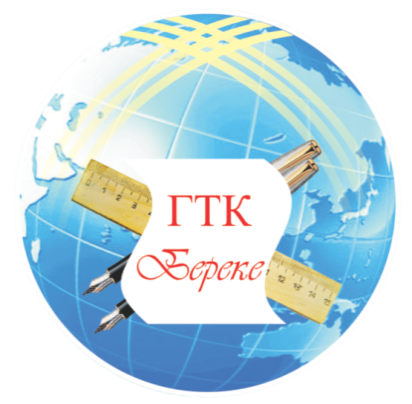 «Береке» гуманитарлық-техникалық колледжі» мекемесініңөзін-өзі бағалау ҚОРЫТЫНДЫСЫҚордай 2023 жыл«Береке» гуманитарлық-техникалық колледжі» мекемесініңөзін-өзі бағалауҚОРЫТЫНДЫСЫҚордай ауданы                                                   « 30 » қараша 2023 жыл  1. Білім беру ұйымының жалпы сипаттамасы:Білім беру ұйымының толық атауы:Жамбыл облысы әкімдігі білім басқармасының «Береке» гуманитарлық-техникалық колледжі» мекемесі2) Білім беру ұйымының орналасқан жері (заңды мекенжайы және нақты орналасқан жерінің мекенжайы):заңды мекенжайы:  080400, Қазақстан Республикасы, Жамбыл облысы, Қордай ауданы, Қордай ауылы, Жибек Жолы көшесі,78 үй.нақты орналасқан жерінің мекенжайы: 080400, Қазақстан Республикасы, Жамбыл облысы, Қордай ауданы, Қордай ауылы, Жибек Жолы көшесі,78 үй.3) Заңды тұлғаның байланыс деректері (телефон, электрондық пошта, web-сайт):Телефон                      8(72636) 4-74-24электрондық пошта   Bereke_09@mail.kzweb-сайт                     https://gtk-bereke.edu.kz/4) Заңды тұлға өкілінің байланыс деректері (басшының Т.А.Ә., лауазымға тағайындау туралы бұйрық):Колледж директоры Намазова Аида ОмуркуловнаҚұрылтай шешімінің 31 тамыз 2021 жылы №29 бұйрығы негізінде 2021 жылдың 01 қыркүйектен бастап бірінші қол қоюшының құқығы мен атқарушы директор қызметіне тағайындалды5) Құқық белгілейтін және құрылтай құжаттары (заңды тұлғаны және жарғыны мемлекеттік тіркеу не қайта тіркеу туралы анықтама/куәлік):Заңды тұлғаны мемлекеттік қайта тіркеу туралы анықтама, 07 шілде 2006 жылғы, БСН 060740010141Жарғысы Жамбыл облысы әкімдігінің 2021 жылғы 04 қазанда бекітілген.6) Рұқсат беру құжаттары (білім беру қызметімен айналысуға берілген лицензия және қосымшасы):Береке» гуманитарлық-техникалық колледжінің ұжымы білім беру қызметімен айналысуға «Қазақстан Республикасы Білім және ғылым министрлігі Білім және ғылым саласында сапаны қамтамасыз  ету комитетінің Жамбыл облысының білім саласында сапаны қамтамасыз ету департаменті» мемлекеттік мекемесінің 2021 жылғы  13 сәуірдегі №504 бұйрығы № 0048180 лицензия. Қайта мемлекеттік аттестаттау 12.05.2022 жылы №173 бұйрығы.Білім беру қызметімен айналысу үшін лицензияға  қосымша:Колледждің құрылымы және материалдық -техникалық  базасыОқу орнының  құрылымы  Қазақстан Республикасының Үкіметінің 2013 жылдың 17-ші мамырдағы № 499 қаулысымен бекітілген «Техникалық және кәсіптік білім   беру бағдарламаларын іске     асыратын білім беру ұйымдары  қызметінің үлгі» негізінде және тектес мамандықтар мен арнайы, жалпы білім беретін пәндердің ерекшеліктерін ескеріп, 2022  жылғы 31 тамызда педагогикалық кеңестің шешімімен «Береке» гуманитарлық-техникалық колледжінің құрылымы бекітілді. Колледж құрылымында тектес мамандықтар бойынша 1 оқу бөлімі қарастырылған:Гуманитарлық және техникалық оқу бөліміОқу пәндері ерекшеліктері негізінде төмендегі аталған 2 циклдік-әдістемелік комиссиялары құрылып, жұмыс істеді.  «Жалпы білім беретін пәндер» ЦӘК«Арнайы білім беру пәндері»  пәндері» ЦӘК Сонымен қатар білімгерлер контингентінің қозғалысын, сынақ-емтихандар мен аралық аттестациялардың уақытында өткізілуін, білімгерлердің үлгерімі мен оқу сабақтарға қатысуын қадағалауды және оқу үрдісі бойынша жүргізілген іс-шаралардың тиімді ұйымдастырылып жүргізілуін бақылауды, білім алушылардың жеке іс-қағаздарын уақытында толтырып, жүргізілуін қамтамасыз ететін және сапа менеджмент жүйесін сапалы жүргізу мақсатында «Мониторинг, тестілеу, ақпараттық, және  сапа менеджменті» бөлімі жұмыс істейді.Оқытушылардың біліктілігін көтеруде жүргізілетін оқу пәндерінің оқу-әдістемелік кешендік құжаттармен қамтылуын және тәлімгерлік жұмыстарды өз деңгейінде жүргізілуін қамтамысыз етуде әдістемелік кабинет жұмыс істеді.Білімгерлер арасында оқу - тәрбие, мәдени - көпшілік және тәртіп бұзушылықтың алдын алу жұмыстарын тиімді жүргізу мақсатында әр түрлі комиссиялар мен кеңестер құрылған. Колледждің материалдық-техникалық базасы Жибек Жолы көшесі №78 мекенжайда орналасқан.Оқу ғимаратының жалпы аумағы мен сыйымдылығы №1, №2  кестеде және  қосымшада көрсетілген.      Жибек Жолы көшесі, № 78 үй                               Кесте №1.Қазақстан Республикасы Үкіметінің 2008 жылғы 30 қаңтарда бекітілген «Мемлекеттік білім беру ұйымдары қызметкерлерінің типтік штаты» туралы №77 қаулысына сәйкес колледж штаты бекітілген.          Бүгінгі күні  26  адам қызмет істейді. Оның   ішінде:Әкімшілік қызметкерлер             - 4Оқытушылар                               - 4Оқу –өңдірістік шеберлер            - 1Оқу көмекші құрамы                   - 8Қоса атқару бойынша                  - 4Шаруашылық қызметкерлері       - 5Бала күтімінде                             - 4Оқытушылардың сандық және сапалық құрамыКолледждегі педагог қызметкерлердің  2022-2023 оқу жылында саны - 13 педагог; оның ішінде жоғарғы -2,  бірінші – 1, екінші-0, санатты, педагог-зерттеуші - 0, педагог-сарапшы - 3, педагог-модератор – 1, санатсыз-4 педагогтар -2, сапалық көрсеткіші -  46,1  пайызды  құрайды. Магистр -3. Коллдеждегі педагог қызметкерлердің 2022-2023 оқу жылындасаны мен құрамының мониторингісіКоллдеждегі педагог қызметкерлердің саны мен құрамының мониторингісі2. ОҚУ - ӘДІСТЕМЕЛІК ЖҰМЫСТАР2.1. Оқу жұмысы2022-2023 оқу жылы Қазақстан Республикасы Оқу-ағарту министрінің 2022 жылғы 31 тамыздағы № 385 бұйрығымен бекітілген  Мектепке дейінгі, бастауыш, негізгі орта, жалпы орта, техникалық және кәсіптік, орта білімнен кейінгі білім беру, мамандандырылған, арнаулы білім, жетім балалар мен ата-анасының қамқорлығынсыз қалған балаларға арналған білім беру ұйымдарында, балаларға және ересектерге қосымша білім беру ұйымдарынының үлгілік қағидалары негізінде ұйымдастырылды. Колледждің күндізгі бөлімінде оқу үрдісін тиімді ұйымдастыру, жүргізу мақсатында тектес мамандықтар бойынша 1 оқу бөлімі құрылған Сонымен қатар мамандықтарға байланысты және арнайы оқу пәндері негізінде оқу жылының басында 2 циклдік-әдістемелік комиссиялар құрылды. «Жалпы білім  беру пәндері»          «Арнайы білім беру  пәндері»  Қазақстан Республикасы Білім және ғылым министрінің 2007 жылғы 29 қарашадағы № 583 бұйрығымен бекітілген Оқу-әдістемелік және ғылыми-әдістемелік жұмысты ұйымдастыру және жүзеге асыру қағидалары басшылыққа ала отырып әдістемелік кабинет және циклдік әдістемелік комиссиялардың жұмыстары ұйымдастырылды. Академиялық дербестік аясында және оқу үрдісі оқыту нәтижеге бағыттауға байланысты 2022-2023 оқу жылында келесі жұмыстар атқарылды:Критериалдық бағалауда пайдалынатын бақылау тапсырмаларды әзірлеу,модульдерді әдістемелік қамтамасыз ету үшін технологиялық карталар бекіту,критериалдық бағалаудың бақылау кестелер бекіту,аралық аттестаттауға арналған тапсырламаларды бекіту,оқу сабақтардың сапасын арттыру мақсатында өз ара сабақтарға қатысу кестесін бекіту және талдау жүргізу,білімалушылардың қосымша дағдылардың дамыту мақсатында  үйірмелердің жұмыстар ұйымдастыру.Студенттердің оқу мотивациясының деңгейін арттыру мақсатында өндірістік тәжірибелерді заманауи технологиялармен жабдықталған өндірістерге жіберудің жоспары жасалдыҮлгерімі төмен студенттермен және оның ата аналарымен оқытушы қызметінің бағдарламасы әзірленіп, қосымша сабақтар кестесі бекітілдіПедагогикалық қызметте студенттерді даярлау сапасын арттыруға ықпал ететін инновациялық технологиялар мен әдістерді қолдану бойынша колледж оқытушысының тәжірибесін жинақтау мақсатында оқытушылардың біліктілігін арттыру курстарынан өту жоспары жасалды.Колледж студенттерін кәсіптік тәрбиелеудің тиімділігін арттыру мақсатында оқытушылар құрамы арасында кәсіптік тәрбиеге арналған кеңестер, семинарлар, конференциялар өткізу жоспары әзірленді.Оқу үрдісінің кестесінде барлық мамандықтар бойынша, аралық аттестациялардың мерзімдері бекітілген (сынақ-емтихандық сессиялар). Колледжінің ішкі тәртіп ережелерін негізінде ағымды бақылау төмендегідей жүргізіледі:Зертханалық-тәжірибелік сабақтарда тапсырмаларды орындау және қорғау,Бағалау өлшемдерге арналған бағалау тапсырмалар орындауКоллоквиум жүргізу,Сұрақтарға жауап беру,Жазбаша жұмыстар (эссе, салыстырмалы кестелер және тб)Іскерлік ойындарШектік аттестацияның қорытындысы, білімгерлердің оқу үлгерімі мен сапасы директордың жанында отырыста қаралып, тиісті шешімдер қабылдануда, қосымша сабақтардың кестесі жасалынып, қайта тапсыруда. Қабылданған шешімдердің тиімді орындалуын қамтамасыз ету үшін нақты іс-шаралар жасалынды және колледж ішілік барлық деңгейде қадағаланып отырды. 2022-2023 оқу жылының басында, яғни 2022 жылдың 1 қазанына  күндізгі бөлім бойынша  білім алушы саны- 329, оның ішінде 9 сынып негізінде 229, 11 сынып негізінде -100 білімгерМемлекеттік  тапсырыс негізінде 9 сынып-  32 білімгер білім алып жүрсе, ақылы негізінде – 297 білімгер білім алудаСырттай оқу бөлімі бойынша көрсеткіштер 30.06.2023 ж жағдайына мамандық бойынша  контингентБілім беру бағдарламалар туралыКолледж директоры 2023 ж. 02.05. №  21 бұйрығымен  2023-2024 оқу жылына білім беру бағдарламалар әзірлеу үшін жұмысшы комиссия бекітілді комиссия құрамы әкімшілік қызметкерлер мен педагогтардың өкілдерінен құрылды. Колледжде өңдіріс орындары мен академиялық оқу процессі арасындағы қарым-қатынасты жүйелі жолға қою, өндіріс талаптарына сай білім беру бағдарламаларын өзектендіруді қолдау мақсатында колледж директоры 2023 жылғы  02 қыркүйектегі №  59 бұйрығымен  индустриалдық кеңес құрамы бекітілген. Кеңестің құрамына жұмыс берушілер,  әкімшілік қызметкерлері, педагогтар, студенттері және колледж түлектері кірді.2022-2023 оқу жылына жоспарланған қабылдау бойынша мамандықтардың төлқұжаттар жұмыс берушілердің қатысуымен, кәсіптік стандарттар (болған жағдайында), WorldSkills кәсіптік стандарттары (болған жағдайында) талаптарының негізінде әзірленді. Білім беру бағдарламалары индустриалдық кеңесте қаралып, мазмұнына тиісті ұсыныстар берілген 07161300–«Автомобиль көлігіне техникалық қызмет көрсету, жөндеу және пайдалану»  мамандығы       «Атамекен» Қазақстан Республикасы Ұлттық Кәсіпкерлер палатасы басқарма төрағасы орынбасарының 2019 жылғы 20 желтоқсандағы № 242 бұйрығымен бекітілген 49 қосымша «Өзге де автокөлік құралдарын диагностикалау, техникалық қызмет көрсету және жөндеу» кәсіби стандарты, World Skills стандарттары «Құзыреттілік 21 Жеңіл автомобильдерді жөндеу және қызмет көрсету», Құзыреттілік 13 "Шанақты жөндеу" негізінде 07161300  Автомобиль көлігіне техникалық қызмет көрсету, жөндеу және пайдалану  мамандығы, 4S07161304 Техник-механик біліктілікке функционалдық талдау жүргізілген. Қазақстан Республикасы Білім және ғылым министрінің 2018 жылғы 31 қазандағы № 604 бұйрығымен бекітілген «Білім берудің барлық деңгейінің мемлекеттік жалпыға міндетті білім беру стандарттарын»  басшылыққа ала отырып орта буын мамандарын даярлаудың білім беру бағдарламасының мазмұны 240 кредит көлемінде айқындалды.01140100 «Бастауыш білім беру педагогикасы мен әдістемесі» мамандығы «Атамекен» Қазақстан Республикасы Ұлттық кәсіпкерлер палатасының Басқарма төрағасының 2017 жылғы 8 маусымдағы № 133 бұйрығына 2 қосымша «Педагог, Бастауыш сынып мұғалімі» кәсіби стандарты білім бағдарламаларын қалыптастыруға, оның ішінде білім ұйымдарының қызметкерлерін оқытуға, білім ұйымдарының бітірушілері мен қызметкерлерін сертификаттауға арналған.  01140100 – «Бастауыш білім беру педагогикасы мен әдістемесі» мамандығы, 4S01140101 «Бастауыш білім беру мұғалімі» біліктілігі. Қазақстан Республикасы Білім және ғылым министрінің 2018 жылғы 31 қазандағы № 604 бұйрығымен бекітілген «Білім берудің барлық деңгейінің мемлекеттік жалпыға міндетті білім беру стандарттарын»  басшылыққа ала отырып орта буын мамандарын даярлаудың білім беру бағдарламасының мазмұны 240 кредит көлемінде айқындалды.04110100 – «Есеп және аудит» мамандығы	«Атамекен» Қазақстан Республикасы Ұлттық кәсіпкерлер палатасының Басқарма төрағасының 2019 жылғы 26 желтоқсандағы  №263 бұйрығына қосымша «Қаржылық менеджмент» кәсіби стандарты білім бағдарламаларын қалыптастыруға, оның ішінде білім ұйымдарының қызметкерлерін оқытуға, білім ұйымдарының бітірушілері мен қызметкерлерін сертификаттауға арналған.  04110100 – «Есеп және аудит» мамандығы, 4S04110102 «Бухгалтер» біліктілігі. Қазақстан Республикасы Білім және ғылым министрінің 2018 жылғы 31 қазандағы № 604 бұйрығымен бекітілген «Білім берудің барлық деңгейінің мемлекеттік жалпыға міндетті білім беру стандарттарын»  басшылыққа ала отырып орта буын мамандарын даярлаудың білім беру бағдарламасының мазмұны 180 кредит көлемінде айқындалды.04210100 «Құқықтану» мамандығыБіліктілігі 4S04210101 «Заңгер» Қазақстан Республикасы Білім және ғылым министрінің 2018 жылғы 31 қазандағы № 604 бұйрығымен бекітілген «Білім берудің барлық деңгейінің мемлекеттік жалпыға міндетті білім беру стандарттарын»  басшылыққа ала отырып орта буын мамандарын даярлаудың білім беру бағдарламасының мазмұны 180 кредит көлемінде айқындалды.01120100 – «Мектепке дейінгі тәрбие және оқыту» мамандығы«Атамекен» Қазақстан Республикасы Ұлттық кәсіпкерлер палатасының Басқарма төрағасының 2017 жылғы 8 маусымдағы № 133 бұйрығына 1 қосымша «Педагог» кәсіби стандарты білім бағдарламаларын қалыптастыруға, оның ішінде білім ұйымдарының қызметкерлерін оқытуға, білім ұйымдарының бітірушілері мен қызметкерлерін сертификаттауға арналған.  01120100 – «Мектепке дейінгі тәрбие және оқыту» мамандығы, 4S01120102 «Мектепке дейінгі тәрбие мен оқыту ұйымдарының тәрбиешісі» біліктілігі. Қазақстан Республикасы Білім және ғылым министрінің 2018 жылғы 31 қазандағы № 604 бұйрығымен бекітілген «Білім берудің барлық деңгейінің мемлекеттік жалпыға міндетті білім беру стандарттарын»  басшылыққа ала отырып орта буын мамандарын даярлаудың білім беру бағдарламасының мазмұны 240 кредит көлемінде айқындалды.2022 жылғы 30 наурыз күні өткізілген оқу әдістемелік кеңес шешімен білім беру бағдарламалар «Талап» КЕАҚ тізіліміне орналастыруға  ұсынылды. Сараптамадан өткен төлқұжаттар тізіліміне орналасқан- http://94.141.242.22/registry/results Білім беру бағдарламалар  колледж сайтында орналасқан - https://gtk-bereke.edu.kz/Алдағы оқу жылында білім беру бағдарламалар әзірлеуді жалғастырады және  ББ әзірлеу алгоритмі өзгеруіне байланысты жұмысшы комиссиялардың жұмыстар ЦӘК бірлесіп жалғастырады.2.2. Әдістемелік жұмыстар2022-2023 оқу жылында 1 бөлім бойынша 2 циклдік-әдістемелік комиссиялары жұмыс жүргізді.Колледж құрылымына келесі циклдік-әдістемелік комиссиялар кіреді:«Жалпы білім беретін пәндер» ЦӘК«Арнайы білім беру пәндері»  пәндерінің апталығы» ЦӘК Барлық мамандықтар бойынша оқу пәндерінің жұмыс бағдарламалары модульдік жүйеге ауыстырылып, студенттердің білімі модульдік-рейтингтік негізде шектік, аралық және қорытынды аттестациялары арқылы тексеріліп, оқу сапасының мониторингі жасалынды.  Циклдік-әдістемелік комиссиялар апталықтары, пәндік олимпиадалар, байқаулар, ғылыми-тәжірибелік педагогтардың конференциялары, студенттердің ғылыми ізденіс жұмыстары бойынша конференциялар өткізілді. 2.2.1.ЦӘК-тер бойынша әдістемелік кабинеттің сараптамасы«Жалпы білім беретін пәндер» ЦӘК жетекшісі – Конбаева Г.М.«Жалпы білім беретін пәндер» ЦӘК жетекшісі Г. КонбаеваЦӘК-те жалпы 11- педагог бар. Сырттан келген педагог саны - 0. ЦӘК бойынша 1-жоғары санат, педагог-модератор- 2 , 1-жас маман бар. ЦӘК оқу жылында апталық және пәндер бойынша ашық сабақтар өткізді. Апталық пен ашық сабақтарға студенттер мен педагогтары белсене қатысты. Апталық кезінде болған іс-шараларға студенттер толық қатысып, өткізілген әр іс-шаралары қызықты болып өтті, құжаттары жинақталып, хаттамалары толтырылған. ЦӘК педагогтары кесте бойынша ашық сабақтарын өткізді.  Халықаралық ғылыми-практикалық конференция Қырғыз Республикасы,Инновациялық технологиялар университетінде өткен ғылыми- практикалық конференцияға 2 педагог /Е.Абсабиров, Конбаева  Г./ және 2 білімгер /Коровин Р,/Мұқан Ш/ баяндамаларымен қатысты. Осы іс-шараны ұйымдастырып, қатысуға атсалысқан колледж директоры Намазова А.О.Студенттер халықаралық конференцияда педагогтар /Конбаева Г./ Абсабиров Е жетекшілік жасаған, жүлделі орындарға ие болып, диплом, сертификаттар алды. Білімгер Мұқан Шолпан І-дәрежелі дипломға ие болса, ал білімгер Коровин Р ІІІ-дәрежелі дипломмен марапатталды. Оқытушы Абсабиров Е. мен білімгері Коровин Р. «Улучшение профессиональной подготовки водителей транспортных средств в Республике Казахстан»- атты  мақаласы ғылыми еңбек жинағына жарияланды.  Оқу-ағарту министірлігінің №514 бұйрығына сүйене отырып «Мұрагер» республикалық журналының ұйымдастыруымен өткен 2022-2023 оқу жылының наурыз-сәуір айларындағы «Абайтану» олимпиадасына «Жүйріктен жүйрік озар жарысқанда» номинациясы бойынша І-орын иеленді  3–курс білімгері Қосыбаева Х.Жетекшісі оқытушы Төлеуова Г.Б. алғыс хатпен марапатталды.«Жасыл ел» еңбек жасақтарының 2022 жылғы еңбек маусымында үздік білім беру ұйымы номинациясы бойынша 1-орынмен «Береке» гуманитарлық техникалық колледжі марапатталды.  2022-2023 оқу жылында ЦӘК педагогтары өз пәндері бойынша жаңа мазмұн бойынша біліктілікті арттыру курсынан өтуге жоспарға қойылды. 2023 оқу жылында«Өрлеу » оқу орталығы ұйымдастырған  «Буллинг-себептері,формалары,алдын -алу» тақырыбында «Береке» гуманитарлық-техникалық колледжі мекемесінің оқытушылары семинарға қатысып,сертификаттарға ие болды.«Арнайы білім беру пәндері» ЦӘК жетекшісі   Е.Абсабиров. ЦӘК-те 11  педагог бар. ЦӘК бойынша 1-магистр,1-жоғары санат;  1-сарапшы, 1-санат. ЦӘК педагогтары апталықты педагогтар өз уақытында емес, екінші жарты жылдықта өткізеді. Пәндер бойынша олимпиадаға республикалық деңгейде қатысты. ЦӘК педагогтары кесте бойынша ашық сабақтарын өткізеді.  Математика пәні мұғалімі Г.Сауранбек «Теңдеуді тап» тақырыбында ашық сабағында ойын технологиясы, топтастыру әдісін, АКТ технологиясын кеңінен қолданды.Г.Конбаева «Созылмалы бүйрек жетіспеушілігі, диализ бүйрек трансплантациясы» тақырыбындағы ашық сабағында педагог еркін цифлық құралдарды, АКТ технологиясын қолданылатынын көрсетті. Педагог тарапынан Флип чат, «Миға шабуыл» әдісін қолданып студенттердің ой санасын оята білді. Сабақ барысында топтастыру, ойын әдістері мен технологиядары қолданылды. Педагогтар Г.Төлеуова мен Ж.Есенкулова ашық сабақтарында белсенді ойын технологияларын қолдана отырып, студенттерге салауатты өмір салтын қалыптастыруға бағытталды. Г.Конбаеваның «Обыралды жағдайлардың туындауына әсер етуші факторлар» тақырыбында сабақтан тыс тренинг өткізу барсында студенттер обыр терминдерін  өздеріне түртіп отырды. Колледж студенттері іс шараға белсенділік танытып, үлкен ой түйді. Сабаққа колледж педагогтары қатысты. Сабақ өз мақсатына жетті.Компьютерлік кабинеттер оқытудың техникалық құралдарымен  жабдықталған және ақпараттық бағдарламалармен қамтамасыз етілген.Лекциялық сабақтарды өткізуде педагогтар мамандықтары бойынша негізгі әдебиеттермен қоса ғылыми әдебиеттер мен анықтамалықтарды, қосымша оқу әдебиеттерін, баспасөз материалдарын, интернет жүйесі арқылы  алған материалдарын пайдалануда.  Лекция жинақтары электронды түрде жинақталуда.Тәжірибелік сабақтарда  кәсіби жағдайлардың нақтылығы кеңінен қолданылады. Сызбалар, кестелер және бейнебаян материалдары пайдалануда.Зертханалық – тәжірибелік сабақтарды өту кезінде оқытушылар  электронды оқулықтарды қолданады  және іс – тәжірибе жасап көрсетеді (демонстрациялау) немесе виртуальды зертханалық сабақтарды қолдану арқылы жүргізеді. Зертханалық жұмыстарға әдістемелік нұсқаулар,  сілтемелер дайындалған.Оқытушылар лабораториялардың жабдықталуына, кабинеттердің әртүрлі ақпараттық-дидактикалық құжаттарымен қамтылуына, білімгерлердің білімін бақылау үшін  көрнекілік – таратпалы материалдармен қамтамасыз етілуіне белсенді атсалысады. Колледжде оқу үрдісін жаңғырту жоспары жасалынған. Негізгі мақсаты: қазіргі инновациялық   технологиялардың теориялық негіздерін оқып – білу, зерттеу, сабақ үрдісіне қолдану, оқытудың кредиттік технологиясын, оқытудың дуальды жүйесінің элементтерін, қашықтықтан оқыту технологиясын зерттеп, сабақ үрдісінде қолдану және оқу-өндірістік шеберханаларды, зерханаларды оқу құрал-жабдықтарымен қамтамасыз ету.Колледж оқытушылары дәрістің (сабақ) мына типтерін қолданып өткізуде:Аралас сабақЖаңа сабақты ( дәрісті ) хабарлау Алған білімді жинақтау және бекіту сабағыМодульдік оқыту б/ша сабақ жоспарыСабақтардың  сапасын директордың орынбасарлары, әдіскер, бөлім меңгерушілері, циклдік-әдістемелік комиссия жетекшілері  талдайды және циклдік-әдістемелік комиссия педагогтары жоспарға сәйкес кесте бойынша  бір-бірінің сабақтарына және ашық сабақтарына қатысады. Циклдік-әдістемелік  комиссияның отырысында пәндер бойынша сабақ беру барысы, сапасы, топтардың үлгерімі, педагогтардың шығармашылық жұмыстары, ашық сабақтардың нәтижелері және т.б. жұмыстар талқыланады.Кейбір педагогтар сабақ жоспарларының құрылымын толық аша білуі керек, өзара сабаққа көбірек қатысып, тәжірибе алмасу керек.3. АҚПАРАТТЫҚ – КОММУНИКАТИВТІК ТЕХНОЛОГИЯЛАРЫ 3.1. Оқу орнындағы компьютерлер және оргтехникалар туралы жалпы мәліметИнтернет желісіне біріктірілген компьютерлер саныКолледжде келісім шарт бойынша 40мб/с жылдамдықпен интернет желісі жұмыс жасайды. Алайда күнделікті 25мб/с-30мб/с аралығында жылдамдықта болады. Интернет желісі кабельмен және wi-fi қондырғылары арқылы таратылады. 2-ші қабатта 1 wi-fi роутер орнатылған. Әкімшілік қызметкерлері толық интернетпен қамтамасыз етілген.Оқу кабинеттерінің интернетпен қамтылуы3.2.Ақпараттық технологияларды оқу үрдісінде қолдануы   Ақпараттық технологияларды оқу үрдісінде оқытушылар жиі қолдананады. Соның ішінде цифрлық оқу ресурстарын, электрондық тестілеу жүйесін, презентациялар, видео роликтерді, аудио жазбаларды, электрондық оқулықтарды білімгерлердің қызығушылығы мен сабаққа деген ынтасын арттыруда тиімді пайдаланылады.2022-2023 оқу жылының қараша айында колледж оқытушыларына оқу үрдісінде ақпараттық технологияларды тиімді пайдалану мақсатында семинар мастер-класс өткізді.Жаңа коммуникациялық технологияларды пайдаланудың басты мақсаты-студенттердің оқу материалдарын толық меңгеруі үшін оқу материалдарының практикалық жағынан тиімді ұсынылуына мүмкіндік беру. Бұл мақсаттарға жету жолында электрондық оқулықтар, тексеру программалары, оқыту программалары сияқты программалық өнімдер қызмет етеді. Ақпараттық технологияның тиімділігі – студенттердің білім олқылықтарына үнемі зерттеу жасап, түзету жұмыстарын жүргізуге пайдасы бар екендігі анықталды. Қазіргі заманның даму қарқыны оқытушылар шығармашылығын жаңаша, ғылыми-зерттеу бағытында құруды талап етеді.3.3.Оқу орнының және gtkbereke.edupage.org сайтының жұмысыgtkbereke.edupage.org сайтының 2021 жылдың 20 қазан айынан бастап тұрақты жұмыс істеп тұр. Колледж оқытушыларының тізімі, студенттердің толық тізімі, оқытылатын пәндер мен іс-тәжірибелер толық енгізілген. Сабақ кестесі енгізілген және оқу үрдісіне сай өзгертіліп отырды. Барлық оқытушылар сабақ барысында білімгерлер алған бағалары, қорытынды бағалары, іс-тәжірибеден алған бағалары қойылып отырады.  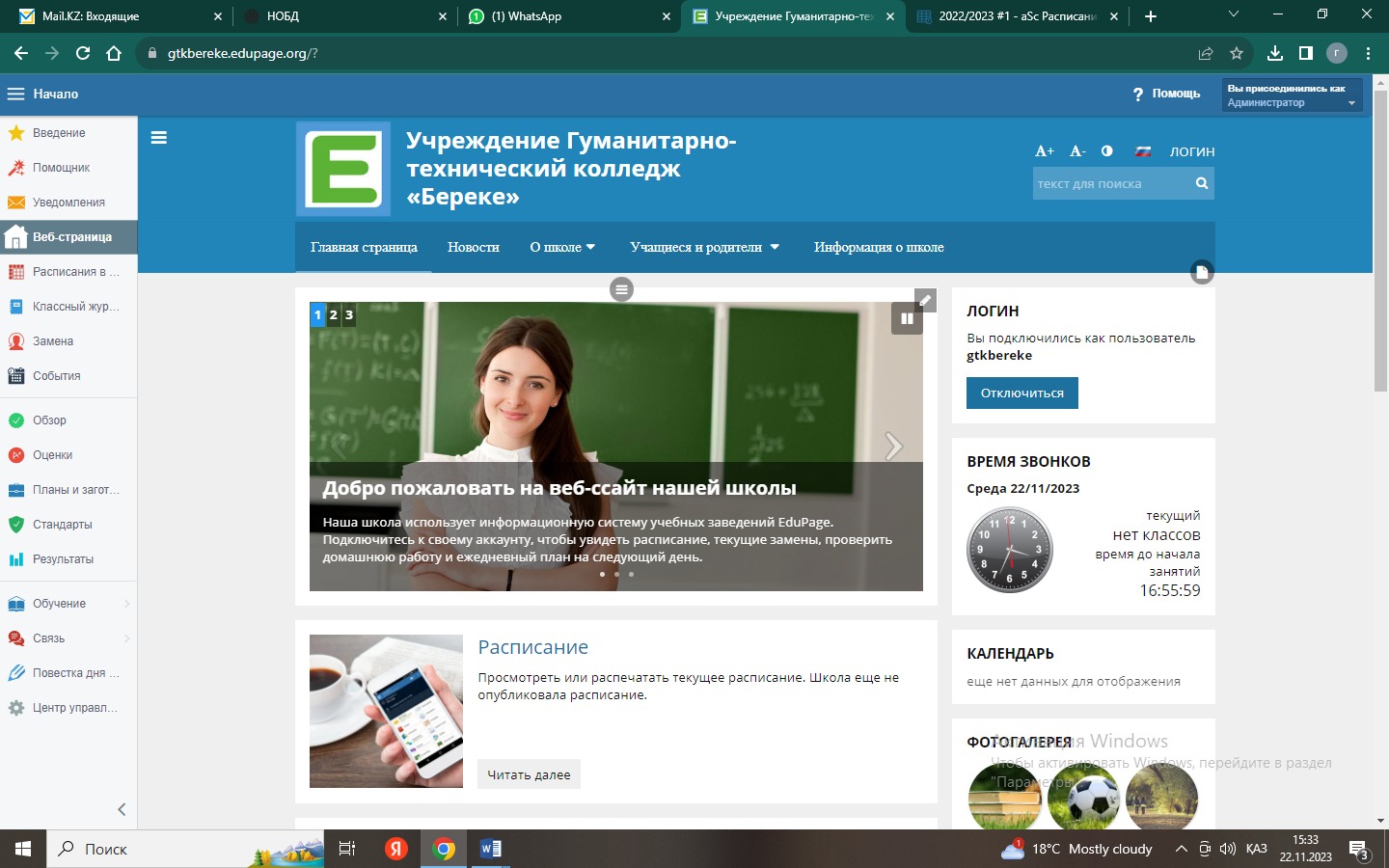 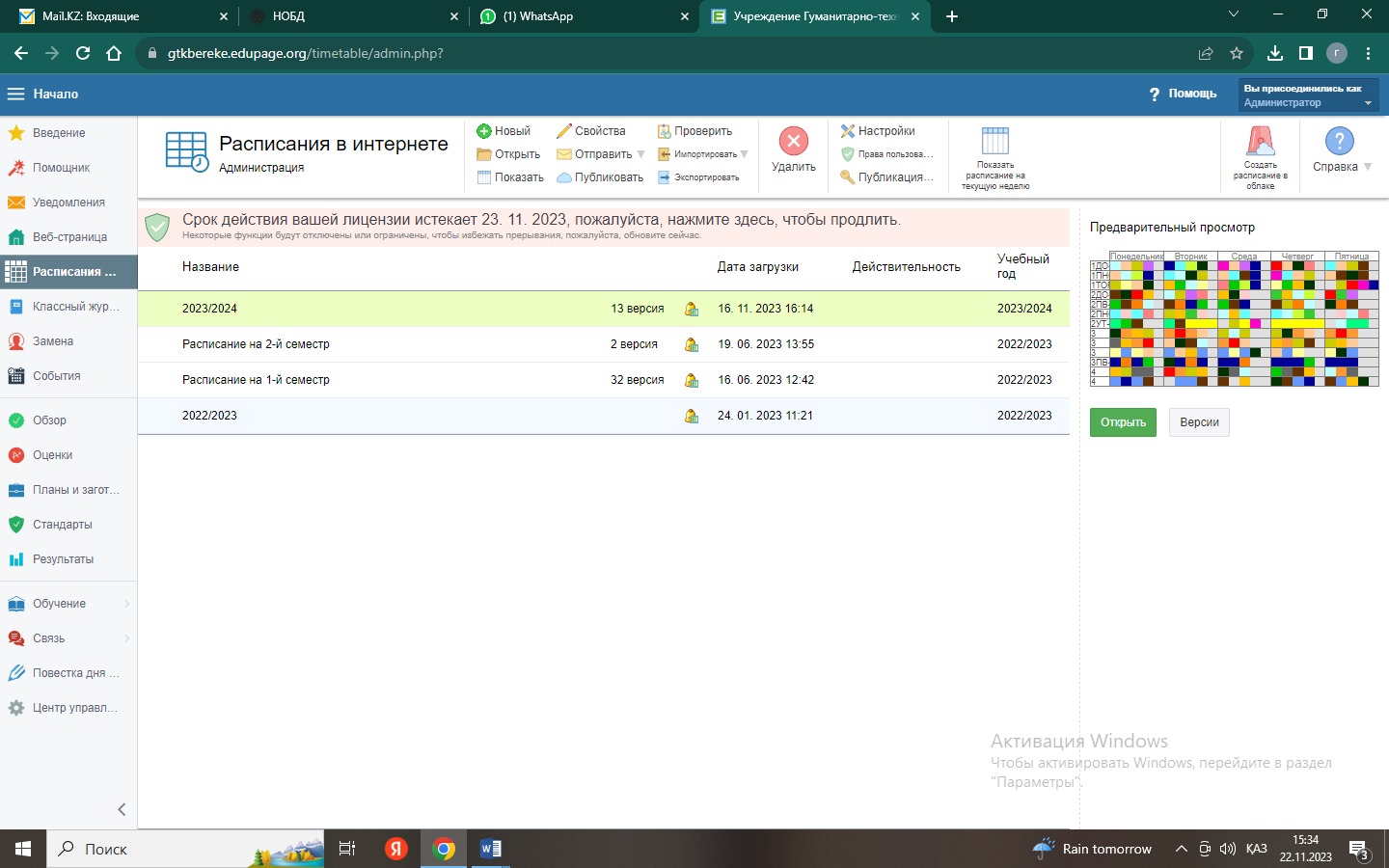 Оқытушылардың оқу-әдістемелік кешенін порталға салу және оны толықтыру бойынша мәлімет: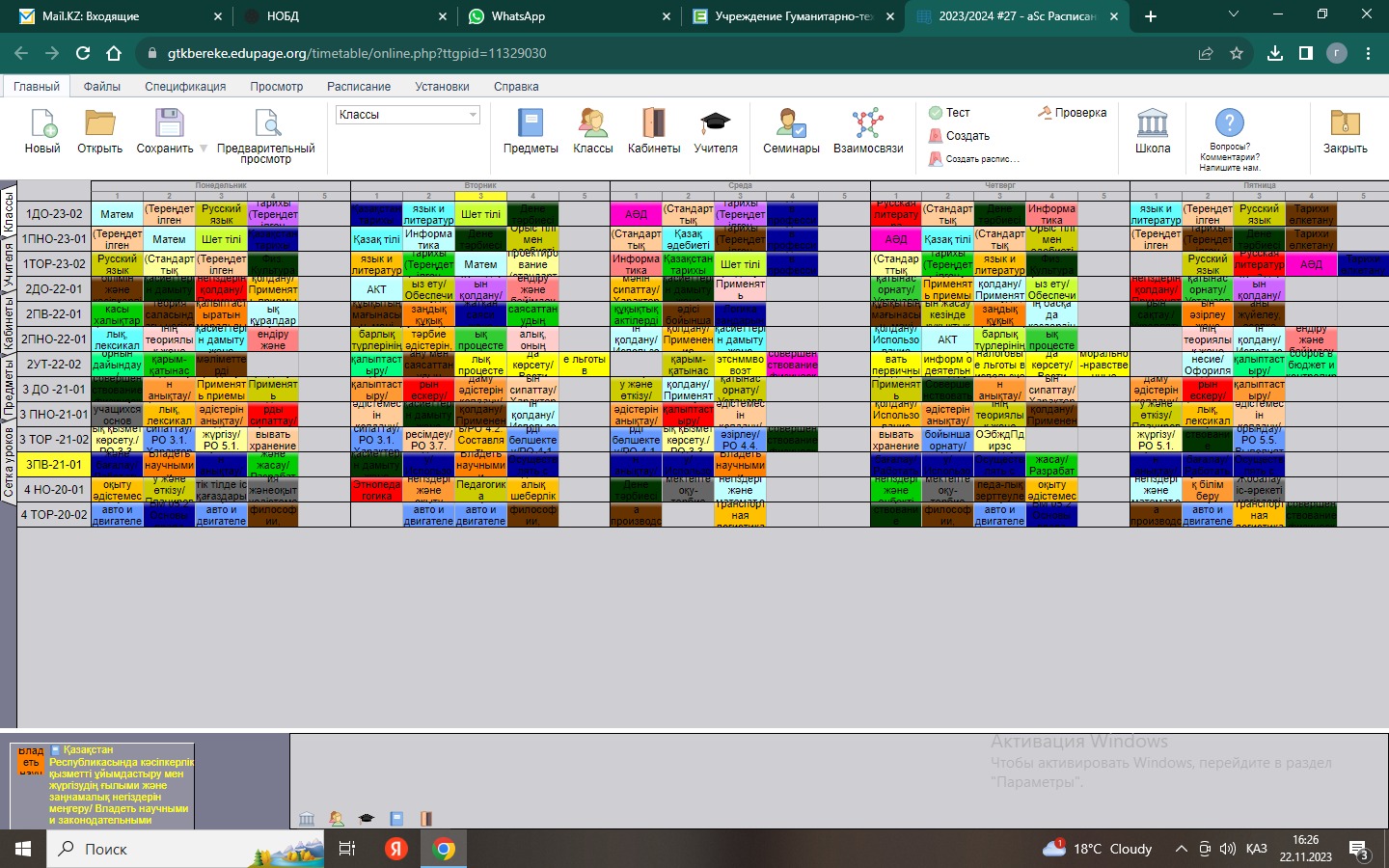 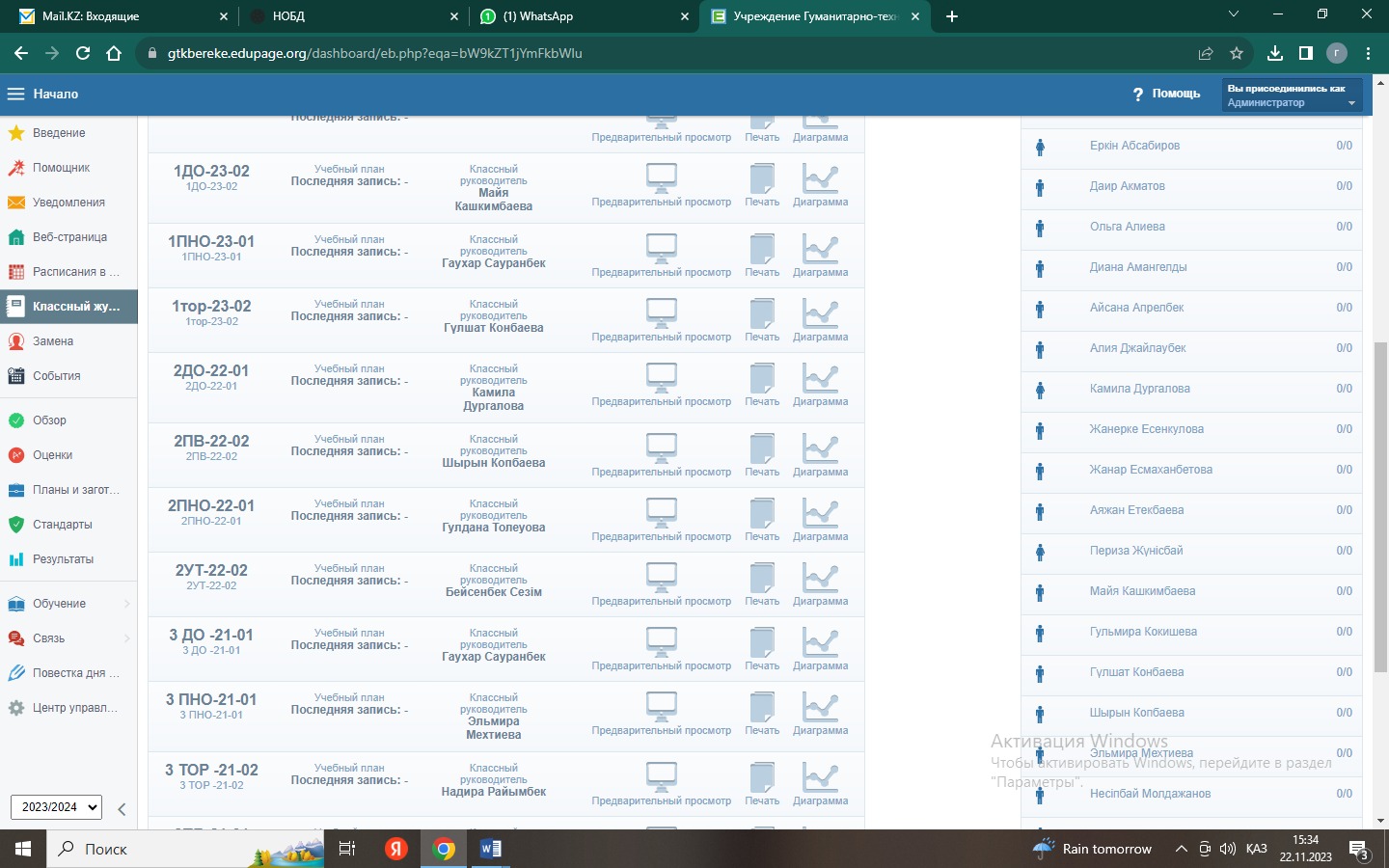 Сайтта күнделікті оқытушылардың электрондық журналды пайдалану белсендігін көріп отыруға болады және баға қою бойынша айына 1 рет мониторинг жүргізіліп отырылады.3.4. Студенттердің білімін бағалау жұмыстарында ақпараттық технологияларды қолдану және жетілдіруКоледж студенттерінің білімін бағалауда қазіргі таңда ақпараттық технологиялар кеңінен пайдаануға мүмкіндік бар. gtkbereke.edupage.org сайтында электрондық тестілеу жүйесі қарастырылған. Осы жүйе арқылы білімгерлерден тест түрінде білімін тексеруге және оның нәтижесін көруге болады. 2022-2023 оқу жылында барлық емтихандар gtkbereke.edupage.org порталында электрондық тестілеу арқылы тапсырылды.3.5. Жаңа оқу жылына талапкерлерді қабылдау бойынша college.smartnahion.kz порталының жұмысыЖаңа оқу жылына студенттерді қабылдау электронды түрде жүргізіледі. college.smartnahion.kz сайтының өтінішітерді электронды түрде қабылдау модулінде көрсетілген.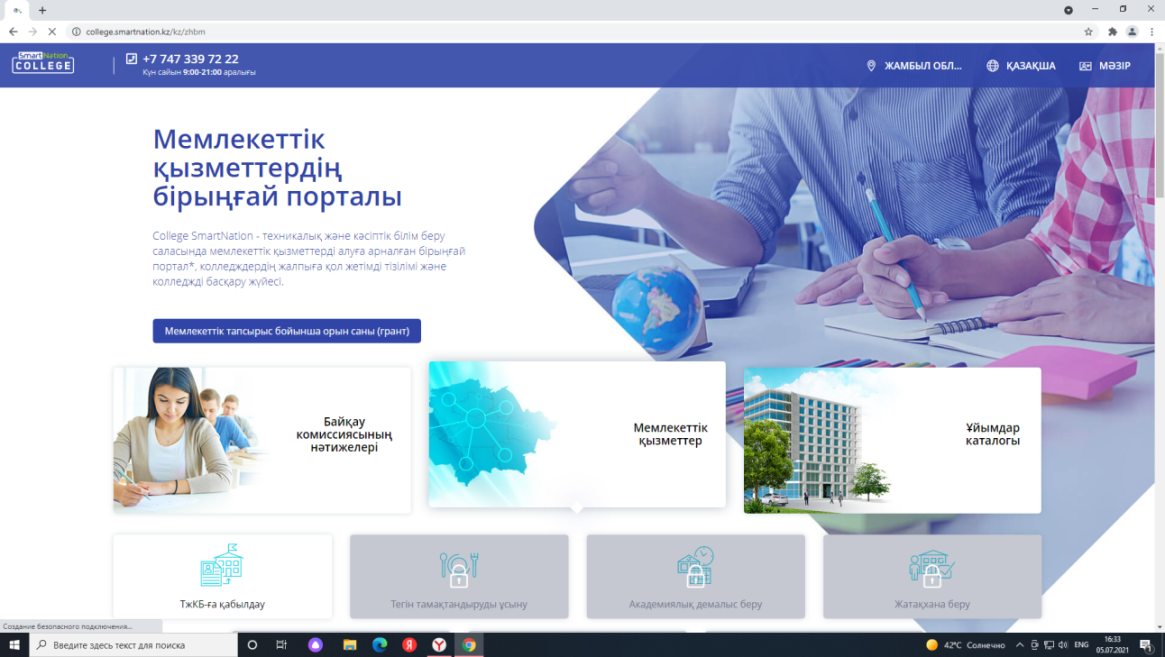 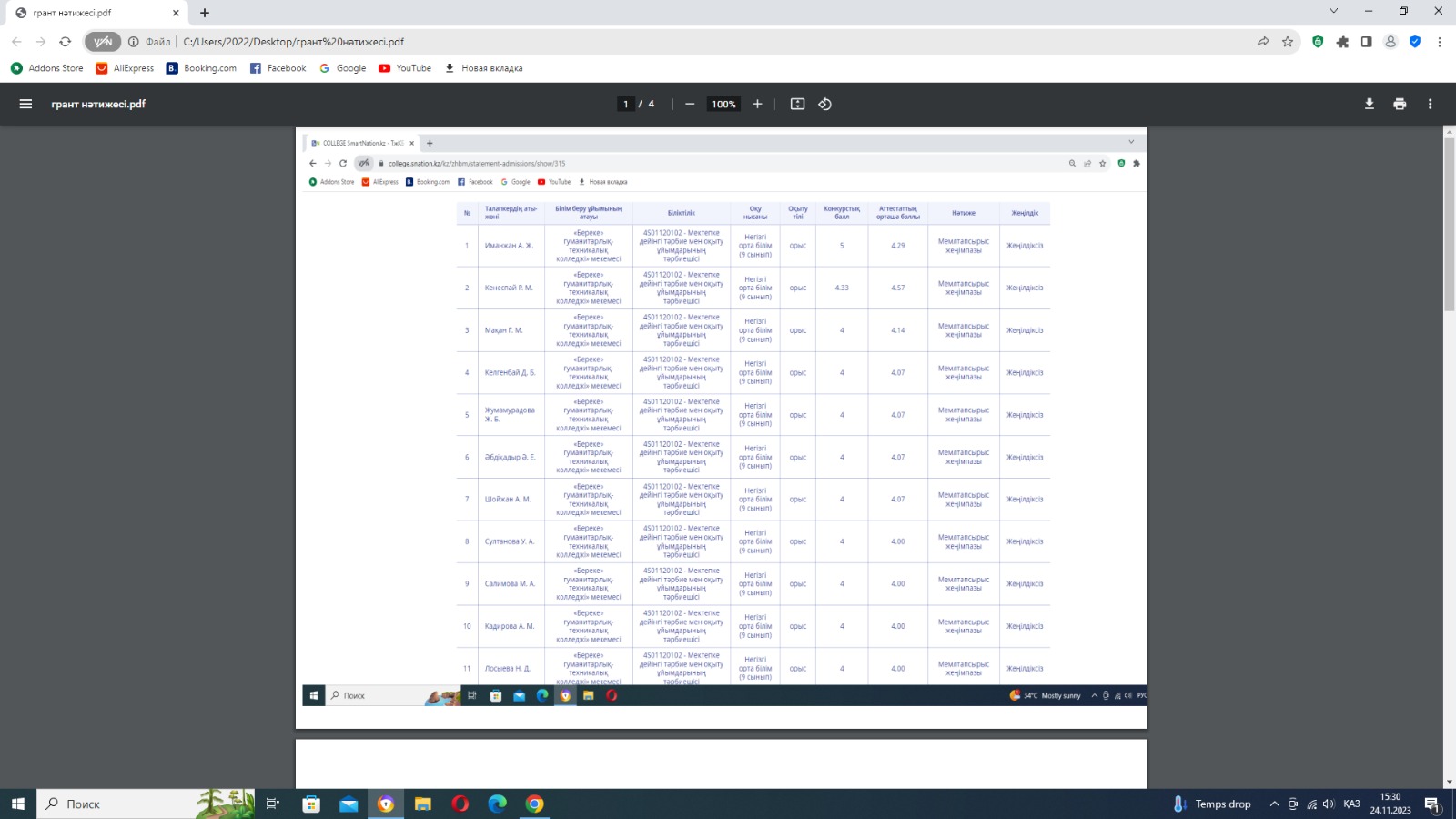 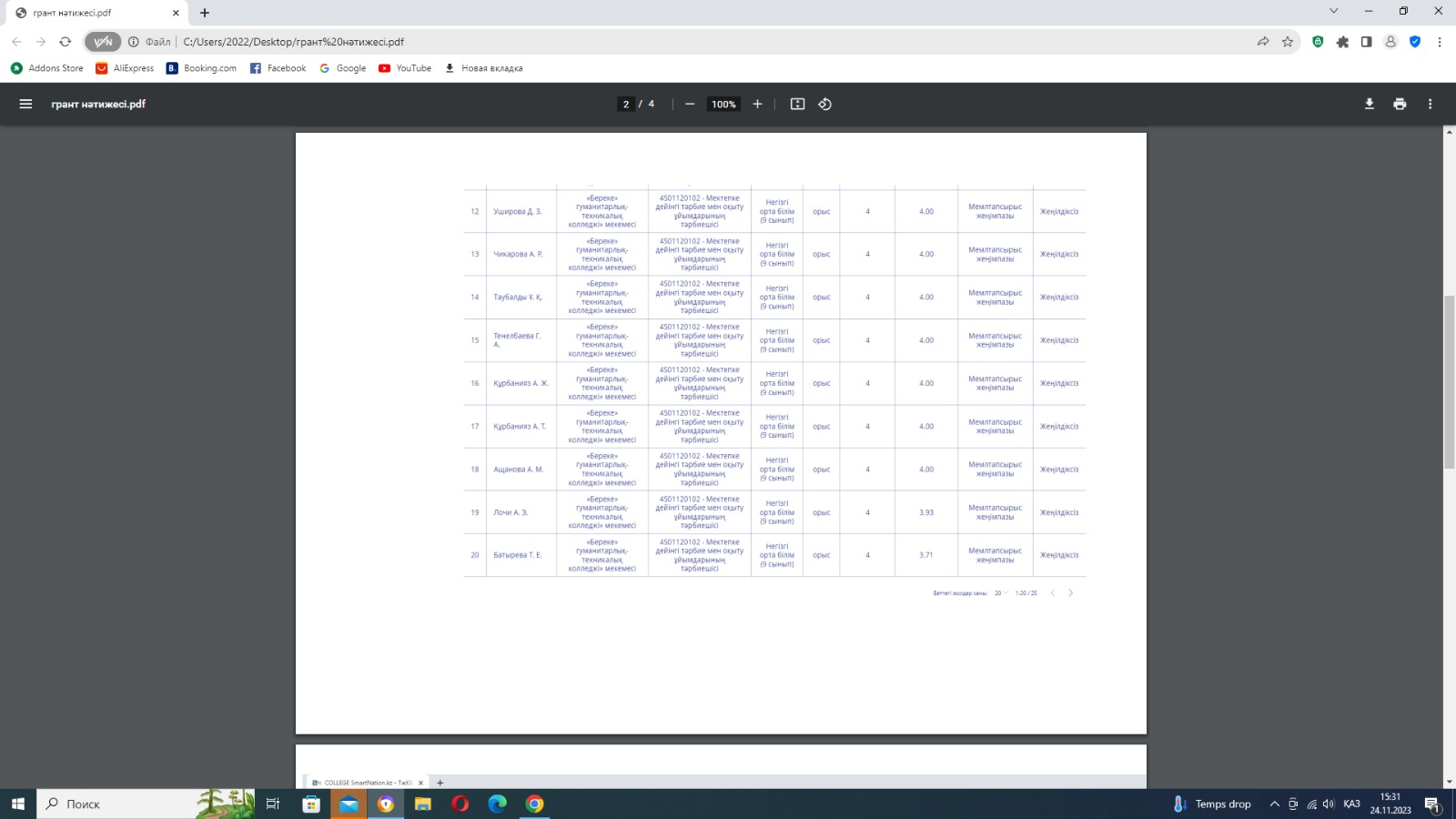 4.КІТАПХАНА  ЖҰМЫСЫ2022-2023 оқу жылында “Береке” гуманитарлық-техникалық колледжі                төмендегі бағыттарда жұмыс атқарды:- Оқырмандарға сапалы қызмет көрсету;- Кітапханаға жазылған білімгерлер мен оқытушыларға оқырман              	                                                                                                                                                                                                                                                                                                                                                                                                                                                                                          формулярын ашу;	- Оқырмандар сұранысымен жұмыс жүргізу; - Оқырмандарға арналған әртүрлі  іс - шаралар өткізу; 2.Оқырмандарға қызмет көрсетуОқырман саны  - 285Келушілер саны – 371                                                                                                            Кітап беру саны –12412                                                                                                          Мерзімді басылымдар беру саны – 89    Колледж әкімшілігі әр жартыжылдық сайын оқытушылар мен білімгерлерге қажетті мерзімді басылымдарға жазылып отырады,  жазылу көрсеткіші төменде көрсетілген:2023 жылдың 1 - жартыжылдығы. 2023 жылдың 2 - жартыжылдығыКолледж кітапханасының қоры қазіргі таңда 12712 дана кітапты құрайды.Жаңартылған бағдарлама бойынша  жалпы пәндерге арналған оқу құралдары 7876Жаңартылған бағдарлама бойынша жалпы пәндерге арналған әдістемелік нұсқаулар    саны 200Кітапханадағы әдістемелік оқулықтардың жалпы   саны 2509  дана.Жалпы білім беретін   оқулықтар-1076Арнайы пәндер – 511Энциклопедия мен сөздіктер – 200Әдеби кітаптар – 240ПИР ден алынған кітаптар – 400ПИР ден алынған электрондық  плакаттар -15Басқа қосымша кітаптар  1002022-2023 оқу жылында колледж кітапханасына  келіп түскенкітаптар саны   дана  (төмендегі таблица бойынша көрсетілген):Колледж кітапханасы –кітап қоры және кітаппен қамтамасыз етумен ғана шектелмейді сонымен қатар оқытушылармен тығыз байланыста болып, әртүрлі іс-шаралар ұйымдастырып отырады.Кітапханада 2022-2023 оқу жылына жасалған жоспарға сәйкес және жоспардан тыс іс-шаралар өткізілді. Мысалы: даталы күндерге, ақын –жазушылардың мерейтойларына, жаңадан келіп түскен әдебиеттерді насихаттау мақсатында кітап көрмелері, пікір сайыс, кітапхана сабақтары, дөңгелек үстелдер, оқырман конференциясы, әдеби – сазды кештер мен көрмелер ұйымдастырылды..Өткізілген іс-шаралардың тақырыбы және мерзімі туралы ақпарат  тіркелген.5.  ТӘРБИЕ  ЖҰМЫСТАРЫ.	Колледж  миссиясы: Еңбек нарығында бәсекеге қабілетті, мамандық бойынша тиімді жұмысқа кабілетті, тұрақты кәсіби өсуге, әлеуметтік  және кәсіби ұтқырлыққа дайын, жоғары рухани-адамгершілік қасиеттерге ие болатын білікті мамандарды даярлау.Тәрбие жұмысының мақсаты: қазақ патриотизмі, азаматтығы, адамгершілік және     жалпыазаматтық құндылықтар идеясы негізінде студенттердің  жеке  қасиеттерін, тәрбиесін қалыптастыру, жалпы даму жолымен  колледждің бәсекеге  қабілеттігін арттыру.Міндеттері:Тәрбиені денсаулық сақтау технологиясымен қамтамасыз ету және салауатты өмір салтын бекіту, студенттерді өз қылығына, отбасылық өмірге жауапкершілікпен қарауды дайындығын қамтамасыз ету, өнер, қоршаған орта, қоғамдық – пайдалы іс әрекеттер арқылы жалпы адамдық қасиеттерді дамыту;Колледж студенттерінің  өзін - өзі басқару органдары (жастар комитеті және студенттер кеңесі) іс - әрекетінде шынайы мүмкіндік жолымен Республикамыздың қоғамдық – саяси өміріне қатысу қажеттігін қалыптастыру.  Саяси мәдениет пен отансүйгіштікке, ұлттық азаматтық көзқарасқа тәрбиелеу;Қазақстан Республикасы азаматтарының жалпы тәрбиесінің бір бөлігі болып табылатын адамгершілік-жыныстық тәрбиені жетілдіру;Студенттердің танымдық-шығармашылық қабілеттерін дамыту;Студенттердың  тұлға дамуының негізі болатын ой - сана және денсаулығын қалыптастыру;Отанға деген сүйіспеншілік, оның тағдырына жаупкершілік, өз елінің тарихы мен мәдениетін және әлемдік қауымдастық мәселесін ұғынуға талпынысын тәрбиелеу;Нарықтық қатынас жүйесінде студенттерге  бағыт – бағдар беру және өз бетімен өзіндік іс - әрекет ету қасиетін дамытуКәсіби іс - әрекетке дайындығын, осы орайда өзінің келешегін жоспарлау қабілетін қалыптастыру;Тәрбие үрдісінде мониторингтік зерттеу қорытындысын қолдану Жоғары кәсіби мәдениетті қалыптастыру, іс- шараларды дұрыс ұйымдасдастыру мен жоспарлауға тәрбиелеу;Тәрбие жұмысы бағыттарын негіз ретінде ала отырып клубтар, секциялар, кеңестер т.б жолдар арқылы жүзеге асыру;Ата – аналармен жұмысты жандандыру, ата –аналар комитеті мен қамқоршылық  кеңес жұмыстарын ұйымдастыру.2022-2023 оқу жылында тәрбие субьектілерінен 14 топ  жетекшісі, педагог-психолог, жастар ісі жөніндегі комитет төрайымы,  кітапханашы  және түрлі үйірме жетекшілері жұмыс атқарды.Оқу жылында барлық топ  білім алушылары мен тәрбиеленушілері өздерінің жас ерекшеліктеріне сәйкес жоспарланған тәрбиелік шараларына белсенділікпен, қызығушылықпен қатысты. Колледжде тәрбие жұмысын ұйымдастыру Қазақстандық элитаға кіруге мүмкіндігі мол, сонымен қатар нақты кәсіби салада бәсекеге қабілетті әлеуетті тұлғаларды қалыптастыруға бағытталған. Алға қойылған мақсатты жүзеге асыру үшін ұйымдастыру сәйкесінше нормативтік-құқықтық базасы жасақталған. Жалпы колледжішілік тәрбие жұмысы жоспарындағы іс шараларды  негізге ала отырып, Қазақстан Республикасының, халықаралық, әлемдік бекітілген мерекелік және атаулы күндерді, сонымен қатар колледждің дәстүрлі іс-шараларын, қала, аудан, облыс, республика, әлемнің әлеуметтік және саяси  жаңалықтар мен фактілерді  ескере отырып, тәрбие жұмыс жоспары құрылып бекітілді.  Оның мазмұны, ұйымдастыру формалары мен әдістері үнемі толықтырылып, жоспар бойынша тәрбие жұмысы төмендегідей бағыттарға негізделіп, іске асырылады.Атап айтсақ:Колледждегі тәрбие жұмысын ұйымдастыру ережесі және жұмыс жоспары; Топ жетекшілер кеңесінің ережесі және жұмыс жоспары;Ата-аналармен жүргізілетін жұмыс жоспары;Үйірме жұмыстары бойынша жұмыс жоспары жүргізілді. 2022 – 2023 оқу жылына арналған тәрбие жұмысының жоспары ҚР Конституциясы, «Қазақстан Республикасындағы балалар құқықтары», Қазақстан Республикасының «Білім туралы» Заңы, Қазақстан Республикасының «Неке және отбасы» кодексі, «Кәмелетке толмағандар арасындағы құқық бұзушылықтардың профилактикасы мен балалардың қадағалаусыз және панасыз қалуының алдын алу туралы»2004 жылғы 9 шілдедегі № 591-II Қазақстан Республикасының Заңы,«Сыбайлас жемқорлыққа қарсы іс-қимыл туралы» 2015 жылғы 18 қарашадағы №410- V ҚР заңы,«Діни сенім бостандығы және діни бірлестіктер туралы» 2011 жылғы 11 қазандағы Қазақстан Республикасының заңы, Қазақстан Республикасының Азаматтардың денсаулығын сақтау туралы Заңы, Қазақстан Республикасының «Мемлекеттік жастар саясаты туралы» Заңы,  Қазақстан Республикасында білім беруді дамытудың 2016 - 2019 жылдарға арналған мемлекеттік бағдарламасын, Қазақстан Республикасының «Барлық білім беру ұйымдарында оқыту процесінің тәрбиелік құрамдасын күшейту жөніндегі үлгілік кешенді жоспарын», Қазақстан Республикасы Үкіметінің, Қазақстан Республикасы Білім және ғылым министрінің 2015 жылғы «22» сәуірдегі № 227 бұйрығымен бекітілген тәрбиелеу Тұжырымдамасы негізінде 8 бағыт бойынша тәрбие жұмысының жоспарын бекітеді. Қазақстандық патриотизм және азаматтық тәрбие, құқықтық   тәрбие;Рухани-адамгершілік тәрбие;Ұлттық тәрбие;Отбасылық тәрбие;Еңбек, экономикалық және экологиялық тәрбие;Зияткерлік тәрбие, ақпараттық мәдениет;Көпмәдениетті және көркем-эстетикалық тәрбие беру;;Дене шынықтыру, салауатты өмір салты.5.1. Жүргізілген тақырыптық тәрбие сағаттары мен жұмыстарыКолледжде 2022-2023  оқу жылы Қазақстан Республикасының үздіксіз білім беру жүйесіндегі тәрбие концепциясында көрсетілген тәрбиенің негізгі бағыттарына негізделіп жүргізілді.Тәрбиелік шаралар әртүрлі форматта жоспарланып, тәрбие жұмысының бағыттары бойынша төмендегідей тақырыптық тәрбие сағаттары өтілді. Бағыттар бойынша өткізілген тәрбие іс-шараларыКолледжде қазақстандық патриотизмге және азаматтық тәрбиеге көп көңіл бөлінеді. Осылайша, жылдың басында Қазақстан Республикасының Мемлекеттік рәміздері бойынша жұмыс жоспары жасалынады.Әрбір іс-шараның қорытындысында хаттама жазылады.          Бәсекелестік қазіргі қоғам өмірінде маңызды рөл атқаратын ең өзекті мәселелердің бірі болып табылады. Бәсекелестіктің мазмұнында Қос мағына бар: бір жағынан, нақты күрес, екінші жағынан, іс-әрекеттің үйлесімділігі, ынтымақтастық. Бәсекелес болу дегеніміз-тек қарсы тұру ғана емес, сонымен бірге өзара әрекеттесу . Сондықтан қазіргі уақытта біздің колледжде бәсекеге қабілетті тұлғаны дайындау қажеттілігі туындайды,атап айтқанда, әмбебап білімі бар, өзін-өзі жетілдіруге қабілетті, әлеуметтік қатынастарға сенімді түрде кіре алатын, еңбек нарығында белсенді бейімделе алатын, сыни және шығармашылық ойлауға, нанымдарды дамытуға және оларды қорғауға, экономиканы сауатты жүргізуге, ең төменгі деңгеймен жоғары нәтижелерге қол жеткізуге қабілетті адам уақыт пен қаражат шығындары.          Жоспарға сәйкес іс-шаралар сценарийлері әзірленеді және аяқталғаннан кейін атқарылған жұмыс туралы хаттама жазылады. Оқу жылының басында оқу топтарының басшылары білім алушылардың жеке деректерімен "Топтың электрондық паспортын" қалыптастырады, директордың оқу-тәрбие жұмысы жөніндегі орынбасарларына тапсырады. "Топтың электрондық паспорты" осы оқу тобының сапалық-сандық көрсеткіштерін зерттеуге ғана емес, сонымен қатар нақты топтың да, жалпы колледждің де оқу-тәрбие жұмысын жоспарлауда пайдалануға мүмкіндік беретін құжат болып табылады.Студенттерді көтермелеу және ынталандыру мақсатында жыл сайын колледжішілік, сондай - ақ аудандық, облыстық және республикалық конкурстарға, олимпиадаларға, жарыстарға, ғылыми-практикалық конференцияларға және т.б. қатысады. 5.2. Жүргізілген  рейдтер және ақпаратҚұқық бұзушылықтың алдын алу кеңесінің жоспары (бұдан әрі -жоспар) оқу жылының басында  директордың құқықтық тәрбие ісі жөніндегі орынбасары, құқық бұзушылықтың алдын алу кеңесінің төрағасымен жасалып,   колледж директорымен бекітілген.Ай сайын учаскелік полиция инспекторы колледж базасында профилактикалық әңгімелер, семинарлар, кездесулер өткізеді. Әрбір кездесу хаттамаларда және анықтамаларда сипатталады. Құқық бұзушылықтың алдын алу жөніндегі кеңестің сәйкес колледжде жұмыс тобы құрылды, оның мақсаты кәмелетке толмағандардың қадағалаусыздығы мен құқық бұзушылығының алдын алу, олардың құқықтарын қорғау, әлеуметтік оңалту және бейімдеу проблемаларын кешенді шешудің негіздерін нығайту және дамыту болып табылады Кез келген құқық бұзушылықты жасаудың әрбір фактісі құқық бұзушылықтың алдын алу жөніндегі кеңестің отырыстарында қаралады құқық бұзушылықтың алдын алу жөніндегі кеңес отырысының қорытындысы бойынша отырыстың хаттамасы толтырылады.Бұл ретте міндетті түрде студенттің тұрғын үй-тұрмыстық жағдайын тексеру үшін тиісті "Студенттің тұрғын үй-тұрмыстық жағдайын тексеру туралы актіні" толтырумен студенттің үйіне бару жүзеге асырылады. Құқық бұзушылық жасаған студент міндетті түрде "Колледжішілік есепке" қойылады. Оған арнайы есепке алу карточкасы толтырылады. Студентті колледжішілік есептен шығару осы студент оқитын оқу тобы кураторының өтініші бойынша ғана жүзеге асырылуы мүмкін.Әр түрлі бағыттар бойынша ата-аналармен студенттердің проблемаларын анықтау үшін әңгімелер үнемі өткізіліп тұрады, олар "Топ жетекшісінің студенттермен және ата-аналармен әңгімелесу журналына", "Директордың оқу-тәрбие жұмысы жөніндегі орынбасарының студенттермен және ата-аналармен әңгімелесу журналына"жазылады. Жоспар 15 бағытты қамтыған, оның ішінде  оны тұрақты жүзеге асыратын іс-шаралар болып табылады.  Барлық іс-шараларды жүзеге асыру құқық бұзушылықтың алдын алу кеңесінің (ары қарай- кеңес)  отырысында қаралады. Бүгінгі күнге дейін қыркүйек айынан бастап 12 рет мәжіліс өткен .Қордай АПБ ЮПТ-ң полиция бөлімшесінің учаскелік полиция капитаны Гусейнов Г.А  «Береке» гуманитарлық-техникалық колледжге бекітілген. Колледжішілік есептегі екі студенттің    дәлелсіз себептермен сабаққа келмегені немесе жиі кешіккені үшін алынған. Бұл жөнінде жасөспірімдердің ата-аналары ескертілді. Әр бір ата-анамен жүргізілген жұмыс хатталып, фотосуретімен бірге тіркеудегі жасөспірімнің жеке құжат топтамасына енгізген. Кеңес мүшелері мен колледж инспекторының қатысуымен кәмелетке толмағандардың түнгі уақытта (сағат 22-ден таңғы 06-ға дейін) заңды өкілдерінсіз ойын сауық мекемелеріне және тұрғын жайдан тыс жерлерде жүруінің алдын алу мақсатында рейд шараларын жүргізеді. Іс-шара барысында  кафе әкімшілерін кәмелетке толмағандардың ойын –сауық мекемелерінде болуы және осы ұйымдардағы олардың жұмыс режимін реттейтін нормативтік актілермен таныстырып,  заңнама нормаларына  түсініктеме берді.Әрбір мемлекеттік мереке    мен өзге атаулы, сонымен қатар қысқы және жазғы демалыс кезеңіндегі демалыс күндері және ұзақтығы    профилактикалық есептегі әр бір білімгердің ата-анасының назарына жазбаша нысанды ( шығыс нөмірімен)   жеткізілді. Әрі бұл хатта ата-ананың ҚР қолданыстағы заңнамасына сәйкес жауапкершілігі нұсқалды.Жасалынған  қылмыс, есепке алынған студенттер бойыншаСтуденттер арасында құқықтық тәрбие беру, тәртіп бұзушылықтың алдын алу жұмыстары  (жиынтығы бойынша )2022-2023 оқу жылындағы білімгерлер контингенті бойынша әлеуметтік тұрмысы төмен, мүгедек және ата-анасының қамқорлығынсыз қалған білімгерлер тобымен жұмыс.2022 – 2023 оқу жылындағы білімгерлер контингенті бойынша	Колледжде қамқорлықтағы жетім балаларға ерекше көңіл бөлінеді. Жыл сайын директордың бұйрығымен колледж тарапынан осы студенттер үшін жеңілдіктер бекітіледі Қамқорлықтағы жетім студенттер туралы мәліметтер5.3. Дене шынықтыру мен спортты дамыту, үйірмелер.     Оқу жылының басында жастар арасында бұқаралық спортты дамыту және білімгерлердің бос уақытын тиімді өткізу   мақсатында   білімгерлердің түрлі   спорттық секцияларға    қатысуын     қамтамасыз    ету үшін  әр топ жетекшілер тарапынан қатысатын білімгерлердің тізімі анықталып бекітуге ұсынылады.                 Білімгерлердің бос уақытын ұйымдастырылуы (колледждегі немесе колледжден тыс үйірме, спорттық секцияларға тартылғандар саны).      	Жылдық жоспарға сәйкес барлық білім беру бағыттарын сақтай отырып, ай сайынғы жұмыс жоспары жасалады, онда іс-шараларға жауапты оқытушылар тағайындалады. Іс-шара аяқталғаннан кейін директордың тәрбие ісі жөніндегі орынбасары міндетті түрде хаттама мен атқарылған жұмыс туралы есеп жазады. Клубтар мен үйірмелер туралы деректер	Колледжде ұзақ жылдар бойы үйірмелер мен клубтар жұмыс істейді. Оқу жылының басында білім алушылардың, пән оқытушыларының қызығушылықтарына және үйірме жұмысы туралы ережеге сәйкес үйірмелер, клубтар мен секциялар және т.б. түрінде қосымша білім беру бірлестіктері құрылады.. Үйірмелердің, спорт секцияларының басшылары ағымдағы жылға директордың бұйрығымен тағайындалады.	Үйірме жұмысының мақсаты білім алушылардың өзін-өзі жүзеге асыруына жағдай жасау,ізденіс-зерттеу қызметін қалыптастыру, дарынды білім алушыларды қолдау, олардың зияткерлік әлеуетін дамыту болып табылады. Жұмыс жоспарын үйірме жетекшісі жасайды, циклдік әдістемелік комиссия отырысында қарайды және директор бекітеді.	Үйірме сабақтары кабинеттерде өткізіледі. Жұмыс уақытын үйірме жетекшісі үйірме қатысушыларымен бірге белгілейді. Колледж үйірмелерінің жұмыс кестесін директор бекітеді.  	Үйірме мүшелігіне қабылдау білім алушылардың еркін таңдауы негізінде жүргізіледі. Үйірменің сандық құрамы- 10 студенттен кем емес. 	Сабақтың ұзақтығы-кемінде 45 минут. Үйірмелердің, секциялардың, клубтардың отырыстарын өткізу қорытындысы хаттамалармен расталады.Бос уақытын тиімді пайдалану мақсатында колледж қабырғасындағы спорттық секциялар және үйірмелермен қамтылған,  соның ішінде : Үйірме мен клубтарға қатысушылар саны:Үйірмелер мен клубтардың жұмыс кестесі	Колледждегі тәрбие жұмысының негізгі міндеті колледж миссиясын іске асыруға тікелей бағытталғандықтан және студенттердің белсенді өмір сүруі, азаматтық өзін-өзі анықтау және өзін-өзі жүзеге асыруы, студенттердің дене, зияткерлік, мәдени және адамгершілік дамуындағы қажеттіліктерін барынша қанағаттандыру үшін жағдай жасауды көздейді, бұл болашақта кешегі студентті қоғамдық-белсенді тұлғаға және кәсіби маманға айналдыруға ықпал ететін болады. қазіргі уақытта колледжде құрылымдық бөлімшелер жұмыс істейді, бұл дәстүрге айналған және сапалы білім беру процесін қамтамасыз етуде маңызды рөл атқарады. Аталған бөлімшелер колледжде қоғамдық-саяси, мәдени-бұқаралық жұмыс орталықтарына айналды: 1.	ЖІК Жастар ісі жөніндегі комитеті 2.	"Студенттік өзін-өзі басқару" 3.	Студенттік Парламент (тұжырымдама,құрам) 4.	Қоғамдық жұмысқа тартылған студенттер 5.	Еріктілер қозғалысы 	Студенттердің қызметі колледж өмірінің барлық салаларында белсенді жүзеге асырылады: оқу үрдісінде, мәдени-бұқаралық қызметте, салауатты өмір салтын насихаттау және т. б.	Жыл сайын колледжде студенттік өзін-өзі басқару органдарына сайлау өткізіледі. Студенттік өзін-өзі басқару Президентін сайлауға және студенттік кеңесті қалыптастыру процесіне студенттік ұжымның көп бөлігі қатысады. 2021-2022 оқу жылынан бастап Студенттік Парламент жұмыс істейді. 	Студенттік кеңес мүшелерінің, Студенттік Парламенттің, колледж белсенділерінің тікелей қатысуымен колледжде жоспарланған барлық іс-шаралар өткізіледі. 	Колледж әкімшілігі әртүрлі бағыттар бойынша белгілі бір биіктерге жеткен студенттерге әлеуметтік және моральдық қолдау көрсетуге көп көңіл бөледі:1. колледж директорынан мақтау грамоталары;2. колледж директорынан бағалы сыйлықтар;3. жалпыколледжішілік іс-шараларда көпшілік алдында көтермелеу;4. "Колледждің Құрмет тақтасына" фотосуреттерді ілу;5.Пәннің тиісті бейіні бойынша "автоматпен" сараланған сынақ.	Колледжде қамқорлықтағы жетім балаларға ерекше көңіл бөлінеді. Жыл сайын директордың бұйрығымен колледж тарапынан осы студенттер үшін жеңілдіктер бекітіледі.Колледждің тәрбие жүйесіндегі басты тұлға-оқу тобының кураторы. Кураторлар жаңа оқу жылынан бастап оқу тобына тағайындалады және өз қызметін "Куратор туралы ережеге"сәйкес қатаң түрде жүзеге асырады. Куратор қызметінің басты мақсаты топтың әрбір студентінің үйлесімді көпжақты өзін-өзі дамытуына, оның кәсіби деңгейінің өсуіне жәрдемдесу, Студенттік топтардың оқу, оқу-әдістемелік және ғылыми қызметін бақылау және қолдау болып табылады. Кураторларды тағайындау колледж директорының арнайы бұйрығы бойынша жүзеге асырылады. Оқу жылының басында топ жетекшілері "Оқу тобының тәрбие жұмысының жоспары" директордың тәрбие жұмысы жөніндегі орынбасары қалыптастырады және бекітеді, онда әр түрлі сипаттағы барлық іс-шаралар, кездесулер, атаулы күндер, ұлттық және мемлекеттік мерекелерге орайластырылған іс-шаралар, қаланың көрікті жерлеріне бір айға бару, сондай-ақ ата-аналар жиналыстары көрсетіледі. Кураторлық сағат туралы ережеге сәйкес аптасына бір рет топ жетекшілері кураторлық сағаттарды өткізеді тәрбие жұмысының сегіз бағыты бойынша әзірлемелер дайындайды және кураторлық сағат аяқталғаннан кейін іс-шараның хаттамасы жазылады. Сонымен қатар, колледждің және әр топтың тәрбие жұмысының жоспарына кураторлық сағаттардың міндетті тақырыптары енгізіледі: "Қазақстандық патриотизм жаңа Қазақстанды құрудың маңызды факторы ретінде", "Тәуелсіз Қазақстанның Мемлекеттік рәміздері", "ҚР азаматтарына патриоттық тәрбие берудің мемлекеттік бағдарламасын түсіндіру", "Жастарға патриоттық тәрбие берудегі мемлекеттік рәміздердің маңызы", сондай-ақ кураторлық сағаттар мемлекет басшысының жолдауын талқылауға және маңызды мемлекеттік бағдарламалық мақалаларға арналған сағаттар. Жыл бойы жоспар бойынша топ кураторлары тәрбие жұмысының барлық талаптарына сәйкес әзірленген сыныптан тыс іс-шаралар өткізеді және хаттамалармен жасалады.Куратордың жұмысы тәрбиелік қабылдаулардың жеке түрін (әңгімелесу, дәрістер,беделді мамандармен, үздік оқытушылармен кездесулер ұйымдастыру және т.б.) көздейді. Студенттермен ықтимал проблемалардың алдын алу мақсатында әртүрлі деңгейлерде: бөлімше, колледж, ата-аналар комитеті алдын алу іс-әрекеттері жүргізіледі.Әрбір оқу тобында білім алушылардың шешімі бойынша және топ басшысының қатысуымен топтың оқу және тәрбие процесіне көмек көрсету функциясын атқаратын топ старостасы тағайындалады. Оқу тобы старостасының құқықтары мен міндеттері де «Береке»  колледжі тобы старостасының ережесінде"көрсетіледі. Оқу бөлімдерінің топтармен жұмысы топ жетекшілерімен тікелей жұмыс істейді, жоспарланған іс-шаралар туралы толық ақпарат беріледі, топтың жеке студенттеріне ақпарат жеткізуге көмектеседі. Барлық оқу топтарында "Топ активі" құрылады.Оқытушылардың колледж студенттерімен тиімді жұмыс істеуі үшін жыл басында тәрбие бөлімшесі "Береке" колледжінің студенттері үшін ішкі тәртіп ережелерін жасайды. Осы Ережелер "Береке" ГТК-дағы студенттердің тіршілік әрекетінің ішкі тәртібін анықтайтын негізгі Жергілікті нормативтік акт болып табылады. Студенттер білімді меңгеруге, оқу жоспарлары мен білім беру бағдарламаларында көзделген тапсырмалардың барлық түрлерін белгіленген мерзімде орындауға міндетті. 	Оқу пәнін колледж әкімшілігі қалыпты жоғары өнімді жұмыс үшін қажетті ұйымдастырушылық және экономикалық жағдайлар жасау, сендіру, тәрбиелеу, сондай-ақ адал еңбек пен оқыту үшін ынталандыру әдістерімен оқу міндеттерін саналы түрде орындау қамтамасыз етеді. Тәртіп бұзушыларға тәртіптік шаралар қолданылады. Ішкі тәртіп ережелерін қолдануға байланысты мәселелерді колледж әкімшілігі оған берілген құқықтар шегінде, ал Қазақстан Республикасының қолданыстағы заңнамасында және ішкі тәртіп ережелерінде қарастырылған жағдайларда колледждің студенттік кеңесі бірлесіп шешеді. Сондай-ақ, "Колледж білім алушыларының Ар-намыс кодексі" құрастырылады, студенттердің тыныс-тіршілігінің ішкі тәртіп қағидаларының мәтіні және студенттердің Ар-намыс кодексі колледждегі хабарландыру тақталарына ілінеді. 	Колледждегі барлық тәрбие жұмысы кураторлардың әдістемелік бірлестігінің жұмысы арқылы ұйымдастырылады. Кураторлардың әдістемелік бірлестігі-оқу-тәрбие үдерісін басқарудың колледжішілік жүйесінің құрылымдық бөлімшесі. Әдістемелік бірлестік кураторлардың ғылыми-әдістемелік және ұйымдастырушылық жұмысын үйлестіреді. Кураторлардың әдістемелік бірлестігінің құрамына топ кураторлары, әлеуметтік-психологиялық топ жетекшісі кіреді.Кураторлардың әдістемелік бірлестігін жоспарлауды, ұйымдастыруды және тікелей басқаруды директордың тәрбие жұмысы жөніндегі орынбасары жүзеге асырады. Кураторлардың әдістемелік бірлестігінің отырыстары айына кемінде бір рет өткізіледі. Отырыстардың жоспары мен хаттамалары уақтылы жасалады.Жалпы колледждік ата-аналар комитетінің өкілдері қызметтің барлық кезеңдерінде колледжді жоспарлауға және басқаруға қатысады. Жалпы колледждік ата-аналар комитеті "Колледж жұмысының кешенді жоспары", "Колледждің Даму стратегиясы", "Ішкі тәртіп ережелері" және т. б. құжаттарды құрастыруға және бекітуге қатысады. Әрбір оқу жылының басында әрбір ата – ананың назарына "Береке" гуманитарлық-техникалық колледжінің ішкі тәртіп ережесінің негізгі ережелері жеткізілетінін атап өткен жөн. Сондай-ақ, колледж ата-аналар мен студенттер контингентін құқықтық ағартуда қолдан келгенше көмек көрсетуге ұмтылады.5.7. Жастар ісі жөніндегі комитетінің 2022-2023 оқужылында атқарған жұмысыҚазақстан болашағы – жастар. Жастар - өткен заманның айнасы, келешектің нысанасы. Жастарға қарап біз алдымыздағы болашақты болжаймыз.        Қазіргі кезде жастарды тәрбиелеу ең күрделі әлеуметтік мәселе қатарына жатады. Себебі біліктілігі жоғары мамандар дайындау дегеніміз - оқуды ғана жақсы жолға қою емес, сонымен қатар тәрбие жұмыстарын да дұрыс ұйымдастыру, білімгерлердің өз күштерін іске асыруына мүмкіндік беру және де бос уақыттарын тиімді пайдалануды ұйымдастыру.Осыған байланысты біздің колледжімізде  білімгерлердің  сабақтан тыс уақытын тиімді және жан-жақты ұйымдастыру мақсатында  клубтар мен үйірмелер және спорттың түрлерінен секциялар жұмыс жүргізеді. Бұл үйірмелер мен секцияларға колледж білімгерлерінің 60-65 пайызы тартылған. Осы клубтар мен үйірмелердің тиімді жұмыс істеуінің арқасында колледж білімгерлері мен оқытушыларының  бірлесе отырып  жастар тәрбиесін қалыптастыру және патриоттық тәрбиені жақсарту мақсатында жоспарланған мәдени іс-шаралары өз деңгейінде өткізілуде.                                       «Береке» гуманитарлық-техникалық  колледжі жастар ісі жөніндегі комитетінің 2022-оқу жылының  жарты жылдағы атқарған жұмыстары туралы айта кететін болсам, төмендегідей кестеде  көрсетілген іс-шаралар өткізілді.«1-қыркүйек білім күніне» арналған салтанатты жиын өткізілді.1 курс білімгерлері іріктеліп, жалпы колледждің студенттік парламент құрамына жасақталды, студенттік парламент ережесіне сәйкес жалпы білімгерлердің 4,1% құрады. Оқу жылының басында 9.09 күні  «Студенттік парламент» білім алушылардың  өзін-өзі басқару ұйымы   комитеті сайланып, 2ПНО-21-01 тобының білімгері Жүрерқұл Жансая болып бекітілді. Сайлау барысында білімгерлер Президент жолдауымен жан-жақты танысты.  Оқу жылының басынан өткізілген іс-шаралардың тізімі:08.09. «Береке» гуманитарлық-техникалық колледжінің жалпы студенттеріне «Бізге – таза Қазақстан»атты  сенбілік  ұйымдастырылды.11.09.  "Менің отбасым" атты отбасылық байқау өтті.23.09.«Кітап – асыл қазына» тақырыбында ашық есік күні өткізілді.26.09. «Тапқырлар» дебат үйірмесінің қатысушыларымен дөңгелек үстел ұйымдастырылды.30.09. «Мұғалімдер» күніне арналған салтанатты іс-шара ұйымдастырылды.06.10. «Береке» гуманитарлық-техникалық колледжінде «Күз байлығы» тақырыбында қолөнер сайысы ұйымдастырылды .12.10. «Сымбат» қыздар үйірмесінің отырысы өткізілді 18.10. «Тәуелсіз елдің жастары» атты колледждің 1-3 курс студенттері арасында  ән байқауы өткізілді. 19.10. «Республика күні»атты салтанатты кеш өткізілді.20.10. Колледждің білімгерлерімен Мұхтар Әуезовтың 125 жылдығына орай дөңгелек үстел ұйымдастырылды . 21.10. Колледжіміздің білімгерлерімен «Сыбдырлы сұлу –алтын күз» атты мерекелік іс-шара ұйымдастырылды . 15.11. «Жұмыс берушілер күні» атты іс-шара ұйымдастырылды.16.11.Ұлттық валюта күні қарсаңында колледжде “Парасат майданы” дебат клубы “Ұлт мақтанышы-ұлттық валюта” тақырыбында дебат өткізді.17.11. «Халықаралық студенттер күні» мерекесіне арналған іс-шара өткізілді.20.11. Қазақстан Республикасының   Президент сайлауына орай акция ұйымдастырылды. 30.11. «Терроризм мен діни эстремизмнің алдын алу» тақырыбында 1 курс студенттерімен дөңгелек үстел өткізілді.30.11. студенттік парламент мүшелерімен жиналыс ұйымдастырылды. 07.12. Колледждің білімгерлерімен «Мәдени мұра» тақырыбында Қордай аудандық мүзейге экскурсия жүргізді . 08.12. «Ұлы даланың ұлық мерекесі» атты кітап көрмесі өткізілді. 10.12. «Желтоқсан желі - ызғарлы» атты тарихи сағат өткізілді.   13.12.» «Үштілділік – заман талабы» атты олимпиада ұйымдастырылды. 14.12. «Тәуелсіздік ел тірегі – білімді ұрпақ» атты конференция өткізілді. 15.12. «Көк тудың желбірегені» атты сурет байқауы өткізілді. 28.12 «Жаңа жыл кеші көңілді!» Студенттер арасында балмаскарад.14.02. «Ауған соғысы – қасірет соғысы» атты ауған соғысы ардагерлерімен кездесу ұйымдастырылды. 16.02 «Кеңес әскерінің ауғаныстан жерінен шығарылған” күніне орай «Кіші футболдан»жарысқа қатысып «Береке» колледжі жүлделі 2 орынға ие болды.21.02. «Қазақстан Республикасының рәміздері» атты акция өткізілді. 01.03 «1Наурыз – алғыс айту» күніне орай волейболдан жарысқа қатысып 3 орынға ие болды. 07.03. « 8 Наурыз Халықаралық әйелдер күні» мерекесіне орай концерттік бағдарлама ұйымдастырылды.11.03. «Береке» гуманитарлық-техникалық колледжінің білімгерлерімен сенбілік ұйымдастырылды 15.03 Қордай аудандық жұмыспен қамту орталығы колледж түлектеріміен кездесу өткізді. 15.03 «Мисс Береке» атты қыздар арасында іс-шара ұйымдастырылды . 16.03. «Ерте жүктіліктің алдын алу» тақырыбында Қордай адандық ауруханасының психологы Бедишева Э.О және гинеколог Ускербаева Ш.К. білімгерлермен кездесу өткізді.17.03. Ш.Ниязбековтың 85 жылдығына орй сурет байқауы ұйымдастырылды. 20.03. «Ұлыстың ұлы  күні – Наурыз мейрамы» атты мерекелік іс-шара ұйымдастырылды 12.04. Кәсіптік бағдар беру жұмысы бойынша ашық есік күні өткізілді.05.05 М.Жұмабевтың 130 жылдығына орай «Жыл мұғалімі -2023» атты конкурс ұйымдастырылды.06.05 7 мамыр – Отан қорғаушылар күніне орай «Егеменді ел қорғаны – Қарулы  күштер»  атты  эстафеталық ойындар өткізілді. 19.05 «Мен мемлекеттік рәміздерді мақтан етемін» атты челлендж өткізілді.02.06 Қырғыз Республикасы инновациялық-экономикалық технологиялар колледжімен бірлесе , колледж  студенттері академиялық мобильділікті , әлеуметтік серіктестікті арттыру мақсатында Ала-Арча саябағына экскурсия жасады. 14.06 «Жасыл ел»  еңбек жасақтарының 2022 жылғы еңбек маусымында үздік білім беру ұйымы номинациясы бойынша 1- орынмен «Береке» гуманитарлық-техникалық колледжі марапатталды.01.07  « Жас маман» атты бітіруші түлектеріне арналған мерекелік іс-шара ұйымдастырылды . Қорыта айтқанда, жастар ісі бойынша жоспарға сай екінші жарты жылдықта да  бекітілген іс-шаралардың барлығы атқарылды. Сонымен қатар, жоспардан тыс аудан көлеміндегі «Жастар ресурстық орталығы» ұйымдастырған іс-шараларға колледждің «Студенттік парламент» ұйымы үнемі қатысып отырды. «Жасыл ел» қоғамдық жұмысы бойынша жасақ құрылып, ағым бойы колледждің 1-4 курс студенттері сабақтан тыс уақыттарында ақылы жұмыс істеді. Жоспарға сәйкес  жыл бойы  40 іс-шара, жоспардан тыс 3 іс-шара, жалпы алғанда 43 іс-шара өткізілді. Жыл бойы  көше мен қоғамдық орындарда жасалатын қылмыстардың, сондай ақ адам өмірі мен денсаулығына қол сұғушылықтың алдын алу бағытында аудан әкімдігінің бөлімдері мен құқық қорғау органдары қызметкерлері бірлескен топ құрылып, түнгі 21:00 – 01:00 аралығында рейдтік іс шаралар ұйымдастырылды. Жалпы 6 рейд жұмыстары ұйымдастырылды. Былтырғы оқу жылымен салыстырғанда іс-шаралар саны 40% артты.Әрбір өткізілген іс-шаралардың суреттері мен ақпараттары колледждің әлеуметтік желісіне салынып отырды.     5.8.Дебат клубының жұмысыОқу жылының басында  Дебат клубының жоспары бекітіліп, мақсаттары қойылды. Бұл клубтың басты мақсаты: білімгерлердің интелектуалдық деңгейін көтеру, саяси мәдениет, саяси сана деңгейін көтеру, өз ойларын еркін айтуға баулу, логикалық ойлау қабілетін, шешендік өнерін дамыту 2022-2023  оқу жылында дебат клубының жұмысына негізінен  1-2  курс білімгерлері қатысты. Биылғы оқу жылының бірінші жарты жылдықта 1 рет,  екінші жарты жылдығында 1 рет дебат ойындары өткізілді. «Тапқыр» дебат клубының жетекшісі  А.Жаманкулованың   ұйымдастыруымен  26.10.2022ж күні «Біздің даусымыз ақталады деп есептейміз» тақырыбында дебат өткізілді. Студенттердің ой өрісін, сөйлеу мәнерін шыңдау мақсатында ұйымдастырылған бұл пікірсайыста ойын мүшелері ойларын ортаға салып, дәлелдей алды. 14.04.2023ж. күні  «Кітап және ғаламтор» тақырыбында дебат өткізілді.  	Дебат клубында  Жұманбек Жанна, Бекежан Назерке, Жолдас Аяулым,  Кабильбекова Аружан, Ертай Айзада, Валентин Айдана сынды белсенді студенттер қоғамдағы болып жатқан түйткілді мәселелерді тың талқылады. Топ жетекшілері кеңесінің жұмысы        Топ  жетекшілер  кеңесі оқу топтарында тәрбие сағаттары колледждің оқу тәрбие жұмыстарының жоспарына сәйкес жүргізілуін және оқу топтарында ашық тәрбие сағаттарының түрлі формада сапалы өтуіне өз көмегін тигізді.Барлық оқу топтарында ашық тәрбие сағаттарының тақырыптары бекітілді.   Кесте бойынша ашық тәрбие сағаттары өткізілді.               Топ жетекшілер кеңесінің жұмысы:Топ жетекшілер кеңесінің төрайымы Дургалова К.М.  ай сайын топ жетекшілер кеңесінің отырысын ұйымдастырып, тәрбие жұмысын ұйымдастыруда әдіс- тәсілдерді жетілдіруде топ жетекшілеріне көмек көрсету, топ жетекшілерінің теориялық және практикалық базасын қалыптастыру, тәрбие жүйесін дамыту мақсатында жұмыстар жүргізді. 5.10.Қамқоршылық кеңесі жұмысының орындалуы  Білім беру ұйымдарында қамқоршылық  кеңесі  жұмысы ұйымдастырылған. 2022-2023 оқу жылына жоспарланған жоспар бойынша барлық  қабылданған іс-шаралар  мәжіліс отырыстары өтілді.  Кеңес отырысында   қамқоршылық кеңестің жұмыс жоспарын бекіту және кеңес мүшелері арасында өзара міндеттерді бөлуМамандықтар бойынша оқу шеберханалары мен зертханалардың құрал-жабдықтармен қамтылуы және оқу үрдісінде қолданылуы, колледж инспекторының жұмысы,  оқу орнының материалдық базасын нығайту бойынша бюджеттік және ақылы негізде бөлінген қаржыландыру, дуальды  оқыту жүйесі бойынша оқу үрдісінің ұйымдастырылуы және студенттердің оқу өндірістік іс- тәжірибелерін өткізуде әлеуметтік серіктестерімен жасалған келісім шарттардың орындалуы,  құқықтық тәрбие және тәртіп бұзушылықтың алдын алуда атқарылған жұмыстары   сияқты кеңес отырыстарында сұрақтар қамтылып талқыланды. 6.  ӘЛЕУМЕТТІК СЕРІКТЕСТІК ЖӘНЕ ОҚУ - ӨНДІРІСТІКІС – ТӘЖІРИБЕЛЕРДІҢ ҰЙЫМДАСТЫРЫЛУЫ.Колледж базасында 18 жалпы білім беретін және арнайы пән оқу кабинеттері, 3 зертхана, 3 шеберхана  жұмыс жасайдыШеберлердің жұмыс жоспарлары, паспортизациялары мен өткізу-қабылдау актілері бекітілген. Сонымен қатар, барлық зертханаларда  өткізілетін зертханалық жұмыстарға студенттерді жіберу жөніндегі ТҚ журналдары арналып, беттеліп, түптеліп, арнайы қолмен, мөрмен рәсімделіп қойылған. Барлық оқу кабинеттері мен оқыту шеберханаларында ТҚ ережесі мен мүліктер тізбесі жасалынып, бекітілген.Студенттердің іс-тәжірибелік дағдыларын қалыптастыруда  оқу процесінің кестесіне сәйкес, оқу-танысу тәжірибелерінің бірінші бөлігі колледжбен 3-жақты келісім-шартқа отырған  мекемелердің құрылымдары, өндіріс алаңдары мен нысандарының  механикалық цехтарының, техникалық қызмет көрсету орталықтарының жұмыстары  таныстырылса, тәжірибенің екінші бөлімінде   мамандықтар бойынша алынған заманауи қондырғыларды орналастыруда, іске қосуда жүргізіліп жатқан  жұмыстармен таныстырылды.  Студенттердің іс-тәжірибелік дағдыларын арттыруда  оқу зертханалары мен шеберханалардың жабдықталуына келетін болсақ, материальдық –техникалық базаны дамытуға арналған перспективалық жоспар бекітіп, мемлекетік сатып алу жоспарына еңгізілді.  Жалпы колледж бойынша 2022-2023 оқу жылының 1 семестрінде 7 топта  14 оқу тәжірибесінен 88 студент, 3 топта  3  өндірістік тәжірибесінен  67  студент, барлығы  155 студент оқу тәжірибесінен колледж ғимаратында өтсе, ал өндірістік тәжірибесінен 8 мекемеден өтсе,  2 семестр бойынша 11 топта 25 оқу тәжірибесінен 195 студент, ал 3 топта 4 өндірістік тәжірибесінен 67 студент,  барлығы 262 студент оқу-өндірістік тәжірибесінен өтті.    Дуальды оқыту технологиясымен 2022-23 оқу жылына 1 мамандықтың 1 біліктілігі бойынша  оқып жатқан 6 студентпен 1 мекеме арасында  3-жақты келісім-шарттар жасалған олар облыстық кәсіпкерлер палатасымен тіркелген. Сонымен қатар, мамандықтарына қарай мекемелерден 4 өндірістік тәлімгерлер бекітілген. Барлық келісім-шарттар дуальды оқытуды ұйымдастыру қағидалары негізіндегі ҚРБжҒМ 2016 жылғы 21 қантардағы №50 бұйрығы негізінде жасалып, барлық талаптар осы бұйрық  негізінде орындалады. Өткізілген оқу-өндірістік тәжірибелерінің барлығы да ОӘК толық қамтылған. КТЖ, ЖБ,ӘН тиісті қолдармен бекітілген. Жалпы колледж бойынша оқу процесінің кестесіне сәйкес барлық өндірістік, технологиялық, дипломалды іс-тәжірибелерін сапалы өткізу мақсатында оңтүстік өңірдегі 30-дан аса, яғни, 2- АҚ, 14- ЖШС, 4-КММ, 12-ЖК, 2 ШҚ-ы арасында үш жақты келісім-шарттар жасалған. барлық өндірістік және дипломалды тәжірибелерін өту аралығында жүргізілетін  «Кәсіптік практиканың жұмыс жоспар-кестесі» мен «Кәсіптік  практикадан өтуі туралы кұнделік  есеп» және  жолдама ҚРБжҒМ 2016 жылғы 29 қантардағы №107 бұйрығының  1-ші, 2-ші, 3-ші қосымшаларында көрсетілген  үлгілік талаптар негізінде жүргізіледі.  2022-23 оқу жылының I семестріне жоспарланған өндірістік, технологиялық және дипломалды  тәжірибелерінің ҚЕ қорғалып, мұрағатқа өткізілуі 2021-22 оқу жылының II семестріне жоспарланған өндірістік, технологиялық және дипломалды  тәжірибелерінің ҚЕ қорғалып, мұрағатқа өткізілуі Өткен оқу жылы бітірген 3 мамандықтан 67 түлектің 50 –і жұмыспен қамтылған, яғни-75 % құрап отыр.  ОҚУ-ӨНДІРІСТІК ТӘЖІРИБЕЛЕРІНІҢ ЖЫЛДЫҚ ҚОРЫТЫНДЫСЫ«Жалпы білім беретін пәндер» цәк: 2021-22 оқу жылы.  Үлгерім:100%, Сапа: 89,5%  Орташа балл: 4.12022-23 оқу жылы.   Үлгерім:  100%     Сапа-  91%.    Орташа балл –4,2                       Өткен оқу жылымен салыстырғандаСапа-  1,5% жоғары,   орташа балл -1 жоғары  «Aрнайы білім беретін пәндер» цәк:2021-22 оқу жылында: Үлгерім:  100%    Сапа-   89,7 %. Орташа бал – 4,1              2022-23 оқу жылында: Үлгерім:  100%    Сапа-   87%. Орташа бал – 4,0Сапа-  2,7% төмендеген,   орташа балл -0,1 %. төмендеген Колледж бойынша:2021-22 оқу жылы     Үлгерім:  100%     Сапа-   82%. Орт балл:3,92022-23 оқу жылы    Үлгерім:  100%     Сапа-   75%. Орт б:3,8       Үлгерім:  100% ,    Сапа-   7%-ға төмендеген,       орт. бал 0,1   төмендеген .                     МЕМЛЕКЕТТІК  БІЛІКТІЛІК  ЕМТИХАНДАРЫ  МЕН ДИПЛОМДЫҚ ЖОБАЛАРДЫ    ҚОРҒАУ  ҚОРЫТЫНДЫСЫ.  2022 – 2023 оқу жылына мамандықтар бойынша Мемлекеттік біліктілік комиссия төрағалары мен мүшелеріне 28 сәуір 2023 жылғы №16 «комиссия құрамын бекіту туралы  комиссия құрамдары колледж директорымен бекітілді.   Мемлекеттік біліктілік емтихандары мен дипломдық жобаны қорғау колледж бойынша  3 мамандық бойынша өткізілді. Осының ішінде: мемлекеттік біліктілік емтихандары 2 мамандықтан (3ПВ-20-01, 4НО-19-01) 57 студент, ал дипломдық жобаны қорғау 1 мамандықтан 10 (4ТОР-19-02) бітірді.  Жалпы МЕ, ДЖ 67 студент қорғады. Оның 67 –і күндізгі бөлім   студенттері.  2022-2023 оқу жылындаҮлгерім:  100%     Сапа-   86,5%      Орташа бал – 3,9. 2021-2022 оқу жылындаҮлгерім:  100%     Сапа-   89,7%      Орташа бал – 4,1.Өткен оқу жылымен салыстырғандаҮлгерім-100 %, Сапа-   3,2%,    Орташа бал –  0,2%  төмендеген. ДИПЛОМДЫҚ ЖОБАНЫ  ҚОРҒАУДЫҢ  САПАЛЫҚ  НӘТИЖЕСІ.  «Жалпы білім беру пәндері» цәк бойынша2021-22 оқу жылы бойынша:  Үлгерім:  100%   Сапа 89,7%    Орташа бал – 4,1                              2022-23 оқу жылы бойынша: Үлгерім:  100%.  Сапа-  86,7%.  Орташа бал – 4,0ЦӘК бойынша үлгерім өзгермеген, сапа 2% кеміген, орташа бал – 0,1% өскен.  «Арнайы білім беру пәндері» цәк бойынша2021-22 оқу жылы бойынша:  Үлгерім: 100%. Сапа-  89,5%. Орташа бал – 4,12022-23 оқу жылы бойынша: Үлгерім:  100%. Сапа-   87%.  Орташа бал – 3,9ЦӘК бойынша  сапа 2,5% төмендеген , орташа бал – 0,2 % кеміген.ҚАМҚОРШЫЛЫҚ КЕҢЕСТІҢ   ЖҰМЫСТАРЫ  Білім беру ұйымдарында қамқоршылық  кеңесі  жұмысы ұйымдастырылған. 2022-2023 оқу жылына жоспарланған жоспар бойынша барлық  қабылданған іс-шаралар  мәжіліс отырыстары өтілді.  Кеңес отырысында   қамқоршылық кеңестің жұмыс жоспарын бекіту және кеңес мүшелері арасында өзара міндеттерді бөлуМамандықтар бойынша оқу шеберханалары мен зертханалардың құрал-жабдықтармен қамтылуы және оқу үрдісінде қолданылуы, колледж инспекторының жұмысы,  оқу орнының материалдық базасын нығайту бойынша бюджеттік және ақылы негізде бөлінген қаржыландыру, дуальды  оқыту жүйесі бойынша оқу үрдісінің ұйымдастырылуы және студенттердің оқу өндірістік іс- тәжірибелерін өткізуде әлеуметтік серіктестерімен жасалған келісім шарттардың орындалуы,  құқықтық тәрбие және тәртіп бұзушылықтың алдын алуда атқарылған жұмыстары   сияқты кеңес отырыстарында сұрақтар қамтылып талқыланды.  КОЛЛЕДЖІШІЛІК БАҚЫЛАУ ЖӘНЕ ТЕКСЕРУ ЖҰМЫСТАРЫПедагогикалық кеңестің жұмысы2022-2023 оқу жылында жоспарланған 6 кеңестің отырысы өтті.Педагогикалық кеңестің күн тәртібінде негізінен мына мәселелер қаралды:оқу орнының материалдық-техникалық базасын нығайту;оқу пәндерінің оқу-әдістемелік кешендік құжаттармен қамтылуы;оқу-тәрбие және мәдени-көпшілік жүмыстары;білімгерлер арасында тәртіп бұзушылықтың алдын алу және        олардың құқықтық сауаттылығын көтеруді ұйымдастыру        жұмыстары;оқу үрдісінде оқытудың инновациялық технологияларын еңгізу;қашықтықтан және дуальды оқыту технологияларын еңгізу және      олардың эдістемелік-техникалық базасын қалыптастыру;әлеуметтік әріптестік аясында өндіріс орындарында жүргізілетін      технологиялық іс-тәжірибелердің сапасы;Білімгерлер мен оқытушылар арасында саламатты өмірді      қалыптастыруда қабылданған іс-шаралардың орындалуы;Білімгерлердің күзгі және жазғы семестрдің қорытындысы бойынша    оқу үлгерімі және сапасы; «Педагогикалық кеңестердің күн тәртібіндегі жоспарланған сұрақтар толығымен қаралып, тиісті шешімдер қабылданды.  Колледжішілік бақылау және тексеруЕсепті кезеңде колледжішілік бақылау және тексеру жұмыстары ҚР «Білім туралы» Заңы мен ҚР Президентінің «Мемлекеттік кәсіпорын туралы» Заң күші бар Жаралығын басшылыққа ала отырып жүргізілді. Колледжішілік бақылау және тексеру жұмыстарының негізгі мақсаты ҚР «Білім туралы» Заңының орындалуын және оқу-тәрбие жұмыстары бойынша қабылданған іс-шаралардың өз деңгейінде сапалы жүргізілуін қамтамасыз ету.Осы мақсатта оқу жылының басында барлық деңгейде колледжішілік бақылау жұмыстарының жоспары жасалынып бекітілді. Жоспарда педагогикалық және әдістемелік кеңестердің отырысы, арнайы жалпы білім беру пәндері бойынша апталықтар, ашық сабақтар, тәрбие сағаттары мен спорт секцияларының жұмысын, циклдік-әдістемелік комиссияларға бекітілген оқу пәндерінің оқу әдістемелік кешендік құжаттармен қамтылуын, оқу сағаттарының сапалы өтуін, оқушылардың өзара сабақ қатысуын, білімгерлердің модулдік рейтингтік бақылау негізінде жүргізілген шектік, аралық және қорытынды аттестациялары бойынша оқу үлгерімі мен сапасын жақсартуды, оқу журналдарының талапқа сай толтыруын, оқу-өндірістік, технологиялық іс-тәжірибелерінің ұйымдастырылуы және сапалы өтуін қамтамасыз етуды, оқу кабинеті мен зертханалардың жабдықталуы, жатаханада тұратын білімгерлердің әлеуметтік-тұрмыстық жағдайларын, оқушылар арасында тәртіп бұзушылықтың алдын-алу мақсатында қабылданған іс-шаралардың орындауын және оқу бөлімдерінің білімгерлер контингентің қалыптастыруда және сақтауда жүргізіліп жатқан жұмыстарды тексеру және бақылау қарастырылды.2022-2023 оқу жылында колледжішілік бақылау жұмыстарын тиімді ұйымдастырып жүргізу мақсатында 7 педагогикалық және 6 әдістемелік кеңестер, 36 директорлық мәжіліс өткізілді. Өткізілеген кеңестермен мәжілістерде нақты шешімдер қабылданып анықталған кемшіліктерді жоюда тиісті іс -шаралар қабылданды.ҚОРЫТЫНДЫ«Береке» гуманитарлық-техникалық колледжі  - 1994 жылы банк ғимаратына қызмет көрсетуге арналған жеке меншікті ғимарат болып құрылған. 2019 жылы нысаналы мақсаты – үй-жайларға (құрылыстар мен ғимараттарға) қызмет көрсету үшін өзгертілген. орта буын кадрларын даярлау үшін ашылған. 13.04.2021ж Кадрларды даярлау бейіні бойынша мәлімделген мамандықтар бойынша білім беру қызметін жүргізу құқығына лицензияға қосымша № 0048180 берілді. жылы 10 наурызда Институционалдық аккредитттеу куәлігі IA № 0285 2021ж 10 наурыз -2026 ж. 9 наурызға дейін жарамдылық мерзімі берілген.Мемлекеттік аттестаттаудан – Жамбыл облысының білім саласында сапаны қамтамасыз ету департаментінің  12.05.2022ж №173 бұйрығымен сәтті тапсырды.Мемлекеттік аттестаттау аясында «Береке» ГТК өзін-өзі бағалауын өткізді. Береке гуманитарлық-техникалық колледжінің алдағы 5 жылға арналған миссиясы, мақсаттары мен даму стратегиясы ҚР Білім беру саласындағы мемлекеттік саясаттың, ұлттық білім беру жүйесінің мақсаттары мен міндеттеріне, МЖМБС талаптарына, колледждің 2019-2024 жылдарға арналған стратегиялық даму жоспарына сәйкес келеді. колледж өз қызметін жетілдіруді жұмыстың нақты жай-күйін және оның нәтижелерін мерзімді талдаусыз көрмейді. Осы талдау нәтижелеріне сүйене отырып, қызметті жақсарту бойынша одан әрі қадамдар жасалды және жүзеге асырылды.Есепте бес жылдық кезең ішінде барлық бағыттар бойынша ТжКБ НҚА колледжі қызметінің сәйкестігінің негізгі сәттері ашылды. Бағалау критерийлеріне ҚР Білім және ғылым министрінің 2016 жылғы 2 ақпандағы №124 бұйрығына 3,4-қосымшаларға сәйкес «uzdik», «zhaqsy», «ortasha» бағаларының біріне сәйкес келетін өлшеуіштер қолданылады. колледждің өзін-өзі бағалау комиссиясы, мемлекеттік аттестаттау шеңберінде «Береке» ГТК бағалауы критерийлер бойынша бағалау сомасының ең жақын тұтасына дөңгелектене отырып орташа арифметикалық мәні ретінде анықталды және «uzdik» (87,5%) болып табылады, ол туралы колледжді бағалаудың барлық тармақтары бойынша дәлелдемелер қоса беріледі. Комиссия төрағасы колледж директоры Намазова Аида Омурқуловна болып табылады.«Береке» ГТК-да бітіруші курс білім алушыларының оқу нәтижелерінің қойылған біліктілік талаптарына сәйкестігіне бағалау негізгі пәндер/модульдер бойынша тестілеу нысанында өтті, орташа балл 83,2 балл. Өзін-өзі бағалау нәтижелері әдістемелік кеңестің отырысында талқыланды және қаралды.Болашаққа көз жүгіртетін колледж ұжымы даму серпінін, колледждің білім беру қызметтері нарығындағы бәсекеге қабілеттілігін және барлық мүдделі тараптардың қанағаттанушылығын қамтамасыз етуі тиіс екенін түсінеді.Кәсіптік және техникалық білім беру жүйесін дамытудың мемлекеттік бағдарламасы: жаңашылдықты меңгеру - оқытушылар мен студенттерді жаңа технологияларға, ойлаудың жаңа түріне үйрету; нарықтық сұранысты қанағаттандыру - құзыретті бәсекеге қабілетті мамандар даярлау; білім беру қызметтерін өндіруші ретінде мемлекетке пайда әкелуі. Сондықтан қазірдің өзінде барлық бағыттар бойынша жұмыстар жүргізілуде: білім беру бағдарламалары жаңартылды, кредиттік-модульдік жүйе бойынша  оқу-жұмыс бағдарламалары әзірленді, оқу әдебиеті жаңартылуда, арнайы пәндер бойынша ОӘК әзірленуде. Оқу процесіне оқушылардың сұранысқа ие құзыреттерін қалыптастыратын заманауи білім беру технологиялары енгізілуде.Бұл ретте «Береке» ГТК басшылығы міндеттеледі:1. Өз қызметкерлерін қолдаумен және қажетті ресурстармен қамтамасыз етуге;2. Колледждің инновациялық өркендеуінің негізі ретінде оқу-тәрбие жұмысының нәтижелілігін үнемі арттыруға.Біз өз жұмысымызды жетілдіруге, инновациялық зияткерлік, ақпараттық, материалдық және қаржылық ресурстарды барынша толық және тиімді пайдалануға қол жеткізуге дайынбыз.Колледж директоры 						А.О.НамазоваДиректордың оқу ісіжөніндегі орынбасары	Г.Б.ТолеуоваДиректордың  тәрбие ісіжөніндегі  орынбасары	К.М.ДургаловаӘдіскер                                                                                   Г.Б.СауранбекҚОСЫМШАЛАРҚосымша - 1«Береке» гуманитарлық-техникалық  колледжінің материалдық-техникалық базасы туралы  қосымша мәліметтерҚосымша - 22022-2023 оқу жылыныңпедагог кадрлардың біліктілігін арттыру туралыМӘЛІМЕТҚосымша -32022-2023 оқу жылындағы колледж педагог кадрларының  мекемеден біліктілігін арттыру туралы МӘЛІМЕТҚосымша -4Халықаралық, республикалық, облыстық семинар-кеңестерге, конференцияларға  педагогтардың қатысуы2022-2023 оқу жылындағы педагогтардың нәтижесіҚосымша -5Республикалық, облыстық конференция, семинар, олимпиадаларға студенттердің қатысуыҚосымша - 6Республикалық, облыстық байқауларға студенттердің қатысуы2022-2023оқу жылындағы студенттердің нәтижесіСТУДЕНТТЕРДІҢ САПА КӨРСЕТКІШІПедагогтардың басылымдарға мақалалар жариялау нәтижесіҚосымша - 7Кітапханада  жүргізілген көпшілік іс-шараларКітапханалық сабақҚосымша - 8               «Оқуға құштар колледж» жобасы  аясында  атқарылған іс-   шараларҚосымша -9«Дуальды оқыту» жүйесінде оқытылатын мамандықтар жөнінде мәлімет   Қосымша - 10«Дуальды оқыту» жүйесінде оқытылатын мамандықтар жөнінде мәлімет Қосымша - 11«Дуальды оқыту» жүйесінде оқытылатын мамандықтарға бекітілген тәлімгерлер  жөнінде мәліметҚосымша – 122022-2023 ОҚУ ЖЫЛЫНДА ӨТКІЗІЛГЕН ІС-ТӘЖІРИБЕЛЕРДІҢ ҚОРЫТЫНДЫСЫ«Жалпы білім беру пәндері » ЦӘК бойынша оқу жылы ішінде  өткізілген оқу  іс-тәжірибелер қорытындысы «Жалпы білім беру пәндері» ЦӘК бойынша оқу жылы ішінде  өткізілген өндірістік  іс-тәжірибелер қорытындысы.	                                                                                                                                      «Арнайы білім беру пәндері» ЦӘК бойынша оқу жылы ішінде өткізілген оқу іс -тәжірибелерінің өткізілу қорытындысы                    «Арнайы білім беру пәндері»  ЦӘК бойынша оқу жылы ішінде өткізілген өндірістік  іс- тәжірибелерінің өткізілу қорытындысы                   Диплом жобалау және  мемлекеттік емтихандардың қорытындылары «Жалпы білім беру пәндер» ЦӘК бойыншаДиплом жобалау және  мемлекеттік емтихандардың қорытындылары «Арнайы білім беру пәндер» ЦӘК бойыншаҚосымша - 132022-2023 оқу  жылы бітірген түлектердің жұмыспен қамтылуыҚосымша -14Педагогтардың басылымдарға мақалалар жариялауыЛицензия қосымша нөмері07161300Автомобиль көлігіне техникалық қызмет көрсету, жөндеу және пайдалану4S07161304Техник-механик01140100Бастауыш білім беру педагогикасы мен әдістемесі4S01140101Бастауыш білім беру мұғалімі04110100Есеп және аудит4S04110102Бухгалтер04210100Құқықтану4S04210101Заңгер01120100Мектепке дейінгі тәрбие және оқыту4S01120102Мектепке дейінгі тәрбие мен оқыту ұйымдарының тәрбиешісі№р/сБөлімшелер атыСаныАуданы(м2)Бірмезгілдік сыйымдылығы1Оқу корпусы11252,855002Асхана132,9213Шеберхана3142,3604Зертхана 329,15Медкабинет115,26Ашық спорт алаңы12407Гимнастика залы154,925№Жалпы педагог саныЖоғары санаттыпайызБірінші санаттыпайызЕкінші санаттыпайызСанатыжоқпайыз2022-2023 оқу жылындағы сапалық көрсеткіші2022-2023 оқу жылындағы сапалық көрсеткіші2022-2023 оқу жылындағы сапалық көрсеткіші2022-2023 оқу жылындағы сапалық көрсеткіші2022-2023 оқу жылындағы сапалық көрсеткіші2022-2023 оқу жылындағы сапалық көрсеткіші2022-2023 оқу жылындағы сапалық көрсеткіші2022-2023 оқу жылындағы сапалық көрсеткіші2022-2023 оқу жылындағы сапалық көрсеткіші2022-2023 оқу жылындағы сапалық көрсеткіші113215,3 %431  %18 %646,1  %9 сынып11 сынып1Оқу жылы басына оқушылар саны3292291002  ер жынысты 9582133  әйел жынысты 234147874Қабылданды10974355  ер жынысты 171616  әйел жынысты 9258347Өткен оқу жылы ішінде келгені71 19528  ер жынысты 2111109  әйел жынысты 5084210Өткен оқу жылы ішінде кеткені50321811  ер жынысты 2518712  әйел жынысты 25141113Бітірген оқушылар71601114  ер жынысты 2827115  әйел жынысты 4333101 курс2 курс3 курс 4 курс барлығы 9 сынып7478423522911 сынып356051001Оқу жылы басына оқушылар саны352  ер жынысты 03  әйел жынысты 354Қабылданды05  ер жынысты 06  әйел жынысты 07Өткен оқу жылы ішінде келгені88  ер жынысты09  әйел жынысты 810Өткен оқу жылы ішінде кеткені8011  ер жынысты 912  әйел жынысты 7113Бітірген оқушылар4014  ер жынысты 215  әйел жынысты 38Күндізгі бөлімКүндізгі бөлімКүндізгі бөлімКүндізгі бөлімКүндізгі бөлімКүндізгі бөлімМамандық атауы1-курс2-курс3-курс4-курсБарлығы07161300 «Автомобиль көлігіне техникалық қызмет көрсету, жөндеу және пайдалану»01115103601140100 «Бастауыш білім беру педагогикасы мен әдістемесі»2441252911904110100 «Есеп және аудит»004210100 «Құқықтану»2022287001120100 Мектепке дейінгі тәрбие және оқыту304436110Барлығы:7411810439335№Техниканың атауыСаны1Компьютер1Әкімшілік81Кітапхана11Жатақхана-1Шеберхана-1Egov қызмет көрсету орталығы11Оқу процесінде301Жөндеуді қажет ететін компьютерлер1Барлығы402Ноутбук-3Моноблок24Проекторлар саны45Интерактивті тақталар саны26Экран57Принтер ч/б38Принтер 3/159Түрлі түсті принтер110Плоттер-11Планшет-12MultiPAD-13Планшет (Жас маман)-№АудиторияКомпьютер саны1201122203185Egov қызмет көрсету орталығы16Кітапхана1Мерзімді басылымБарлығыҚазақ тіліндеОрыс тіліндеЖурналдар10             5 5Газеттер15105Барлығы251510Мерзімді басылымБарлығыҚазақ тіліндеОрыс тіліндеЖурналдар16142Газеттер281117Барлығы442519№Оқу жылыҚазақ тіліндеОрыс тіліндеШет тіліндеЭлектронды оқулықБарлығы12022-2023 оқу жылы100100-100300№«Қазақстандық патриотизм және азаматтық тәрбие, құқықтық тәрбие»Рухани-адамгершілік тәрбиеҰлттық тәрбиеОтбасы тәрбиесіЕңбек, экономикалық және экологиялық тәрбиеЗияткерлік тәрбие, ақпараттық мәдениет тәрбиесКөпмәдениетті және көркем-эстетикалық тәрбиеДене тәрбиесі, саламатты өмір салты43342223Жалпы: 32 тақырыптық тәрбие сағаты өтілді.  ҚР кәсіби мерекелері мен айтулы күндері  және діни бағыттарда жоспардан тыс  6 тәрбие сағаттары   орындалды. Хаттамалық тапсырмаға сәйкес жоспарлы  9 топта  ашық тәрбие сағаты өткізілді. Жалпы: 32 тақырыптық тәрбие сағаты өтілді.  ҚР кәсіби мерекелері мен айтулы күндері  және діни бағыттарда жоспардан тыс  6 тәрбие сағаттары   орындалды. Хаттамалық тапсырмаға сәйкес жоспарлы  9 топта  ашық тәрбие сағаты өткізілді. Жалпы: 32 тақырыптық тәрбие сағаты өтілді.  ҚР кәсіби мерекелері мен айтулы күндері  және діни бағыттарда жоспардан тыс  6 тәрбие сағаттары   орындалды. Хаттамалық тапсырмаға сәйкес жоспарлы  9 топта  ашық тәрбие сағаты өткізілді. Жалпы: 32 тақырыптық тәрбие сағаты өтілді.  ҚР кәсіби мерекелері мен айтулы күндері  және діни бағыттарда жоспардан тыс  6 тәрбие сағаттары   орындалды. Хаттамалық тапсырмаға сәйкес жоспарлы  9 топта  ашық тәрбие сағаты өткізілді. Жалпы: 32 тақырыптық тәрбие сағаты өтілді.  ҚР кәсіби мерекелері мен айтулы күндері  және діни бағыттарда жоспардан тыс  6 тәрбие сағаттары   орындалды. Хаттамалық тапсырмаға сәйкес жоспарлы  9 топта  ашық тәрбие сағаты өткізілді. Жалпы: 32 тақырыптық тәрбие сағаты өтілді.  ҚР кәсіби мерекелері мен айтулы күндері  және діни бағыттарда жоспардан тыс  6 тәрбие сағаттары   орындалды. Хаттамалық тапсырмаға сәйкес жоспарлы  9 топта  ашық тәрбие сағаты өткізілді. Жалпы: 32 тақырыптық тәрбие сағаты өтілді.  ҚР кәсіби мерекелері мен айтулы күндері  және діни бағыттарда жоспардан тыс  6 тәрбие сағаттары   орындалды. Хаттамалық тапсырмаға сәйкес жоспарлы  9 топта  ашық тәрбие сағаты өткізілді. Жалпы: 32 тақырыптық тәрбие сағаты өтілді.  ҚР кәсіби мерекелері мен айтулы күндері  және діни бағыттарда жоспардан тыс  6 тәрбие сағаттары   орындалды. Хаттамалық тапсырмаға сәйкес жоспарлы  9 топта  ашық тәрбие сағаты өткізілді. Жалпы: 32 тақырыптық тәрбие сағаты өтілді.  ҚР кәсіби мерекелері мен айтулы күндері  және діни бағыттарда жоспардан тыс  6 тәрбие сағаттары   орындалды. Хаттамалық тапсырмаға сәйкес жоспарлы  9 топта  ашық тәрбие сағаты өткізілді. «№КүніІс-шаралар саны2020-2021662021-2022902022-202397Оқу жылыОқу жылыОқу жылыОқу жылыОқу жылыОқу жылыОқу жылы2020-20212020-20212021-20222021-20222022-20232022-20232022-20231234566Қылмыс саныЕсепке алын.студентҚылмыс саныЕсепке алынған студентҚылмыс саныҚылмыс саныЕсепке алынған студент0000000                                                              Р/сІс-шараның түрі (семинар, дөңгелек үстел, тренингтер, дебат, кездесулер және т.б.)Іс-шара саныІс-шара саныІс-шара саныҚатысқан лауазымды тұлғалар мен мүдделі ұйымдардың өкілдерінің саны                                                               Р/сІс-шараның түрі (семинар, дөңгелек үстел, тренингтер, дебат, кездесулер және т.б.)бар1ІІҚатысқан лауазымды тұлғалар мен мүдделі ұйымдардың өкілдерінің саны 1Құқық бұзушылық пен қылмыстың алдын алуға бағытталған іс-шаралар128415  лауазымды тұлға мен қызметкерлер, 1 ҮЕҰ өкілі2Есірткіге қарсы күрес және оны тұтынудың алдын алу іс-шаралары5147  қызметкер, 1 ҮЕҰ өкілі3Экстремизм мен терроризмнің алдын  алуға және деструктивтік ағымдарға төзімсіздікті қалыптастыруға  бағытталған шарал 844Лауазымды тұлғалар мен қызметкерлер- 4, ҮЕҰ өкілі-14Сыбайлас жемқорлыққа қарсы қабылданған іс-шаралардың  орындалуы 5231  қызметкерАутодеструктивті мінез-құлықтың және ерте жүктіліктің алдын алу853Лауазымды тұлғалар мен қызметкерлер- 4,        Жалпы       Жалпы382018Рейд жұмыстарыРейд жұмыстары1055Р/с2022 – 2023 оқу жылыІ жарты жылдығында білімгер саны1Білімгерлер контингенті3292Ұлдар саны953Қыздар саны2344тұл жетімдер35Көпбалалы отбасынан шыққан білімгерлер156Аз қамтылған отбасынан шыққан білімгерлер27Мүгедек білімгерлер08Толық емес отбасынан шыққан білімгерлер89Әкесімен тұратындар210Шешесімен тұратындар611Жеке пәтерде тұратындар515Жатақханада тұрып жатқан білімгерлер0Көрсеткіштердің атауы2020-20212021-20222022-2023Барлығы238270329Қамқорлықтағы студенттер саны-33Барлығы033№Жалпы колледж студенттер саны Соның ішінде спорт секциясына қатысатындар саны Спорт клубтарының жалпы саны  футболволейболбоксқазақша күресшахматыжәнет.б.1234567892022-2023 оқу жылы 3292966505035304040қосымша үйірмелерге қатысатын студенттер санықосымша үйірмелерге қатысатын студенттер санықосымша үйірмелерге қатысатын студенттер санықосымша үйірмелерге қатысатын студенттер санықосымша үйірмелерге қатысатын студенттер санықосымша үйірмелерге қатысатын студенттер саныСпорттық секцияларға қатысатын студенттер саныСпорттық секцияларға қатысатын студенттер саныСпорттық секцияларға қатысатын студенттер саныСпорттық секцияларға қатысатын студенттер саныСпорттық секцияларға қатысатын студенттер саныСпорттық секцияларға қатысатын студенттер саныСпорттық секцияларға қатысатын студенттер саныЕсепте тұрған студенттер саныЕсепте тұрған студенттер саныЕсепте тұрған студенттер саныЕсепте тұрған студенттер саныЕсепте тұрған студенттер саныЕсепте тұрған студенттер санықоғамдық-пайдалы қызметке тартылған студенттербарлығыОның ішіндеОның ішіндеОның ішіндеОның ішіндеОның ішіндебарлығыОның ішіндеОның ішіндеОның ішіндеОның ішіндеОның ішіндеОның ішіндебарлығыОның ішіндеОның ішіндеОның ішіндеОның ішіндеОның ішінде№барлығыБи иүйірмесіТехникалық шығармашылықсәнтеатрыКөркемдік шығармашылықжәнет.б.барлығыФутбол волейболбоксбоксҚазақша күресшахматЖәне т.ббарлығыөлтіруұрлықбұзықшылықЕсірткелерді қолданубасқаларыпрочие124325303035123245505035304040000000216Атауы2020-20212021-20222022-2023Барлық студенттер238270329Студенттерді қамту215243245Клубтар саны465Үйірмелер саны878№Кружки / клубыДнСнСрБсЖмЖетекші1«Рухани жаңғыру» Қазақ тілі үйірмесі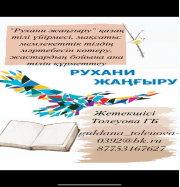 1500Г.Б. Толеуова2Наркобекет клубы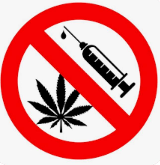 1500А.Ш.Есенбекова3 «Салауат» спорт  үйірмесі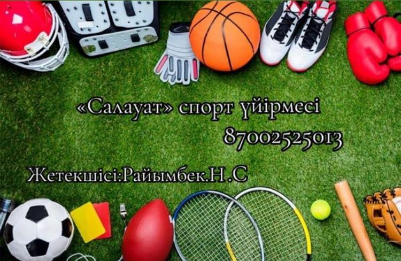 1500Н.С.Райымбек 4«Happy ENGLISH» үйірмесі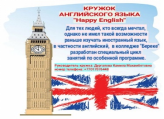 1500К.М. Дургалова5«Жас Дарын» шығармашылық үйірмесі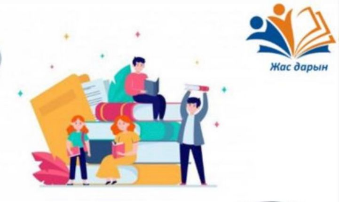 1400Д.Д.Амангелды6«Сымбат» қыздар үйірмесі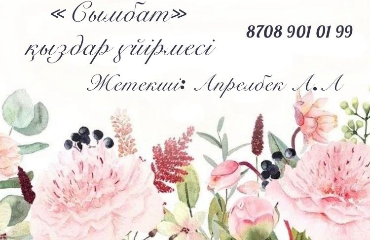 1600А.А.Апрелбек 7«Тапқыр» дебат клубы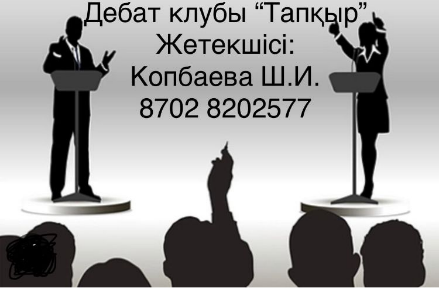 1600Ш.И. Копбаева8«Алтын оймақ» үйірмесі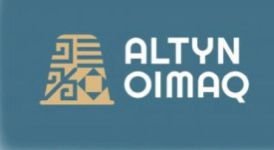 1400Э.С.Мехтиева9«Патриот» клубы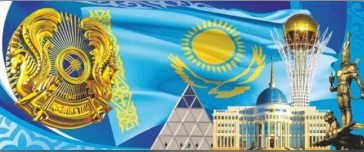 1600Ж.Ж. Есенкулова10«Балауса» хореографиялық би үиірмесі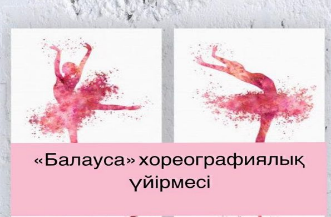 1500Ж.Қ.Сұлубек12«Сиқырлы бояулар» үйірмесі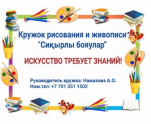 1600А.О.Намазова13«Компьютерлік графика» клубы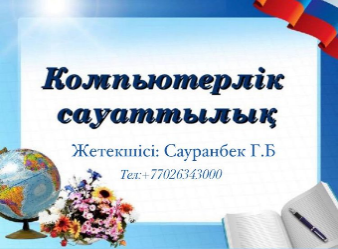 1600Г.Б. Сауранбек№ТақырыбыуақытыЖауапты                                        1- отырыс                                        1- отырыс                                        1- отырыс                                        1- отырыс1Топ жетекшілері ережесімен таныстыруқыркүйекЖыл бойы Директордың ТІЖ орынбасары2Жас маман топ жетекшілеріне әдістемелік көмек беру қыркүйекЖыл бойы Директордың ТІЖ орынбасары                                  2- отырыс                                  2- отырыс                                  2- отырыс                                  2- отырысҚараша1Білім алушылардың әлеуметтік жағдайының мониторингі/кесте/ ҚарашаА.Апрелбек 2Құқық бұзушылықтың алдын алу жұмыстарының барысы /баяндама/ҚарашаОқу бөлімінің меңгерушісі Г.Б.Толеуова3«Адамгершілік- рухани тәрбиенің маңыздылығы»  баяндама «Бала бауыр етің» тренинг Қараша Директордың ТІЖ орынбасары4Психологиялық тренинг жұмысы жөнінде.Педагог-психолог А.Жаманкулова                                   3 отырыс                                  3 отырыс                                  3 отырыс                                  3 отырыс1«Тәрбиесіз берілген білім –адамзаттың қас жауы»  баяндамаТоп жетекшілердің іс- әрекетініңМазмұны /баяндама/ҚаңтарДиректордың ТІЖ орынбасары2Девиантты мінез-құлықты балалармен жұмыс жасау ерекшеліктері және тренингтерҚаңтарПедагог-психолог  А.Жаманкулова3Кәсіптік бағдар беру мәселесіҚаңтарДиректордың ОІЖ орынбасары4«Саналы ұрпақ» клубының жұмысыҚаңтарДиректордың ТІЖ орынбасары5Сауалнама  «Студенттердің  оқытушыға деген көзқарасы»ҚаңтарПедагог- психолог А.Жаманкулова62022-2023 оқу жылындағы студенттердің қыстық емтихандық сессия қорытындылары  1,2,3, курс студенттеріТоп кураторлары                                     4- отырыс                                     4- отырыс                                     4- отырыс                                     4- отырыс1Білім алушылардың сабаққа қатысуын және сабақ үлгерімін үнемі тексеріп, қадағалау.наурызА.Жаманкулова2Сыбайлас жемқорлықтың алдын алу бағдарламасы бойынша жұмыстар барысынаурызОқу бөлімінің меңгерушісі Ғ. ИбраимовПедагог психолог Ж. Маратова 3Жыныстық тәрбие, саламатты өмір салты (ЗОЖ) бағдарламалары  бойынша атқарылған жұмыстарнаурызМейірбике4.Сынып ұжымының даму диагностикасыТренинг наурызДиректордың ОІЖ орынбасары5«7 сәуір- Дүниежүзілік денсаулық күніне» орай көктемгі спартакиаданы ұйымдастыру наурызДиректордың ТІЖ орынбасары6«Инабат» қыздар клубының атқарған жұмыстары наурызПедагог- психолог А.Жаманкулова7«Тұлғаны тәрбиелеудегі құзыреттілік»  баяндама Топ кураторлары                              5 отырыс                              5 отырыс                              5 отырыс                              5 отырыс1Жазғы демалыс уақытындағы жауапкершілік туралы ата-аналармен жүргізілетін жұмыстарМамырДиректордың ОІЖ орынбасары2Үйірме жұмыстары бойынша есепМамырДиректордың ТІЖ орынбасары3Өзін-өзі басқару комитетінің жұмысы МамырПедагог- психолог А.ЖаманкуловаР.сЖетекшінің аты жөніТобыТәжірибе түріСтуд саныӨту аралығы1Е.А.Ускембаев2ТОР-21-02Технологиялық тәжірибе1221.11.22-23.11.222Е.А.Ускембаев2ТОР-21-02Технологиялық тәжірибе1224.11.22-02.12.223Е.А.Ускембаев2ТОР-21-02Технологиялық тәжірибе1205.12.22-16.12.224Е.А.Ускембаев2ТОР-21-02Технологиялық тәжірибе1219.12.22-30.12.225З.Н.Махашева3НО-20-01өнд оқыту тәжірибе2505.12.22-09.12.226Г.Б.Толеуова3НО-20-01өндірістік тәжірибе2512.12.22-30.12.227А.О.Намазова3ДО-21-02өнд оқыту тәжірибе3621.11.22-02.12.228А.О.Намазова3ДО-21-02өнд оқыту тәжірибе3605.12.22-16.12.229А.О.Намазова3ДО-21-02өндірістік тәжірибе3619.12.22-30.12.2210Г.Б.Толеуова3ПВ-21-01Өнд-оқыту тәжірибе2928.11.22-30.12.2211Е.А.Ускембаев3ТОР-20-02Технологиялық тәжірибе1514.11.22-18.11.2212М.Д.Балабеков3ТОР-20-02Технологиялық тәжірибе1521.11.22-30.12.22Р.сЖетекшінің аты жөніТобыТәжірибе түріСтуд саныӨту аралығы1А.О.Намазова2ДО-21-01Кәсіптік оқыту1917.04.23-28.04.232А.О.Намазова2ДО-21-02Кәсіптік оқыту2502.05.23-12.05.233А.О.Намазова2ДО-21-01Кәсіптік тәжірибе1915.05.23-26.05.234А.О.Намазова2ДО-21-02Кәсіптік тәжірибе2529.05.23-09.06.235Г.Б.Толеуова2ПНО-21-01Кәсіптік оқыту2517.04.23-28.04.236Г.Б.Толеуова2ПНО-21-01Кәсіптік оқыту2502.05.23-26.05.237Г.Б.Толеуова2ПНО-21-01Кәсіптік тәжірибе2529.05.23-09.06.238К.М.Дургалова2ПНО-21-02Кәсіптік оқыту1617.04.23-28.04.239                                                                                                                                                                                                                                                                                                                К.М.Дургалова2ПНО-21-02Кәсіптік оқыту1602.05.23-26.05.2310К.М.Дургалова2ПНО-21-02Кәсіптік тәжірибе1629.05.23-09.06.2311Е.А.Абсабиров2ПВ-21-01Кәсіптік оқыту2215.05.23-17.05.2312Ш.Т.Сабанова2ПВ-21-01Кәсіптік оқыту2218.05.23-23.05.2313С.А.Әскербек2ПВ-21-01Кәсіптік оқыту2224.05.23-26.05.2314Г.Б.Сауранбек2ПВ-21-01Кәсіптік оқыту2229.05.23-31.05.2315Г.Б.Сауранбек2ПВ-21-01Кәсіптік оқыту2201.06.23-06.06.2316Г.Б.Сауранбек2ПВ-21-01Кәсіптік оқыту2207.06.23-09.06.2317Е.А.Ускембаев2ТОР-21-02Технологиялық тәжірибе1202.05.23-12.05.2318Е.А.Ускембаев2ТОР-21-02Технологиялық тәжірибе1215.05.23-26.05.2319Е.А.Ускембаев2ТОР-21-02Технологиялық тәжірибе1229.05.23-09.06.2320Г.М.Конбаева3НО-20-01Оқу тәжірибесі2503.04.23-07.04.2321Г.М.Конбаева3НО-20-01Оқу тәжірибесі2510.04.23-14.04.2322Г.Б.Толеуова3НО-20-01Өндірістік тәжірибе2517.04.23-12.05.2323Г.Б.Толеуова3НО-20-01Өндірістік тәжірибе2515.05.23-02.06.2324А.О.Намазова3ДО-21-02Кәсіптік оқыту3617.04.23-28.04.2325К.М.Дургалова3ДО-21-02Кәсіптік оқыту3602.05.23-12.05.2326А.О.Намазова3ДО-21-02Кәсіптік тәжірибе3615.05.23-09.06.2327Г.Б.Сауранбек4НО-19-01Интернетпен жұмыс (ОП)2927.03.23 -31.03.2328Г.М.Конбаева4НО-19-01Дипломалды практикасына  дайындық(ОП)2903.04.23 - 14.04.2329А.О.Намазова4НО-19-01Дипломалды практикасы (ПП)2917.04.23 - 26.05.2330А.О.Намазова4ТОР-19-02Производственная  преддипломная практика1027.02.23-07.04.2331Е.А.Абсабиров4ТОР-19-02Дипломное  проектирование1010.04.23-19.05.23Дәрісханалар түрлері.Жалпы ауданы(м2)Жаңа компьютерлік техникалар, олардың саныЛокалді желіге біріктірілгені.Интернетке қосылуыТранспортық жүйенің жабдықтардың атауы және олардың саныБерілген жер телімінің жағдайы(қоғалдандыру)Оқу дәрісханалары 18 (1746 м2);Зертханалар 3 (291 м2);Ашық спорт алаңы – 1 (240 м2);Компьютерлік класстар – 2 (68 м2);Асхана – 1 (32 м2);Медкабинет – 1 (15,2 м2);Шеберханалар – 3 (142,3 м2);Кітапхана -1(32 м2);Гимнастика залы – 1 (54,9 м2 )Дербес компьютерлер- 40Интерактивті  тақталар - 2Проекторлар -4Ноутбук - 0Теледидар - 5Видеомагнитафон - 0DVD - 0Принтер - 8Түрлі түсті принтер- 1Принтер 3/1 А4 -5Сканер - 1Факс - 1Модем - 1Видеокамера - 0Фотоаппарат - 1Плоттер – 0Ламинатор - 0Переплет аппараты - 0Ксерокс А4 -5Ксерокс 3/1 А3 - 0Бейне бақылау камерасы -16Бейне бақылау компоненті  - 2Спутниктік тюнер - 0Спутниктік антенна - 0Мультимедиялық  подиум - 0Мультимедиялық подиум тақтасы - 1Планшет – 0Электронды оқулық - 500Лингафон - 0Трактор –эксковатор -0Жер телімі 0,72 га;Отырғызылған ағаштар  - 900 дана; көғалдандыру – 0,4 га;№Педагогтың аты-жөніКурс  мазмұныКурс  мазмұныӨткен жеріӨткен жеріМерзімі Мерзімі Намазова А.ОНамазова А.О«Демонстрациялық емтихан оқыту нәтижелерін бағалау формасы ретінде»«Буллинг-себептері, формалары, алдын алу»«Talap» коммерциялық емес акционерлік қоғамыҚР ЖСШ «Өрлеу-РК» оқу орталығы 36 сағ8сағ       36 сағ8сағ      09.01.2023-13.01.202313.05.202309.01.2023-13.01.202313.05.2023Толеуова Г.Б.Толеуова Г.Б.«Демонстрациялық емтихан оқыту нәтижелерін бағалау формасы ретінде»«Буллинг-себептері, формалары, алдын алу»«Talap» коммерциялық емес акционерлік қоғамыҚР ЖСШ «Өрлеу-РК» оқу орталығы 36 сағ8сағ       36 сағ8сағ      09.01.2023-13.01.202313.05.202309.01.2023-13.01.202313.05.2023Дургалова К.МДургалова К.М«Техникалық және кәсіптік, орта білімнен кейінгі білім беру ұйымдарында білім бері процесін академиялық дербестікті есепке ала отырып модельдеу»«Буллинг-себептері, формалары, алдын алу»«Talap» коммерциялық емес акционерлік қоғамыҚР ЖСШ «Өрлеу-РК» оқу орталығы 36 сағ8сағ       36 сағ8сағ      09.01.2023-13.01.202313.05.202309.01.2023-13.01.202313.05.2023Кашкимбаева М.ЖКашкимбаева М.Ж«Техникалық және кәсіптік, орта білімнен кейінгі білім беру ұйымдарында білім бері процесін академиялық дербестікті есепке ала отырып модельдеу»«Буллинг-себептері, формалары, алдын алу»«Talap» коммерциялық емес акционерлік қоғамыҚР ЖСШ «Өрлеу-РК» оқу орталығы 36 сағ8сағ       36 сағ8сағ      09.01.2023-13.01.202313.05.202309.01.2023-13.01.202313.05.2023Сауранбек Г.БСауранбек Г.Б«Техникалық және кәсіптік, орта білімнен кейінгі білім беру ұйымдарында білім бері процесін академиялық дербестікті есепке ала отырып модельдеу»«Буллинг-себептері, формалары, алдын алу»«Talap» коммерциялық емес акционерлік қоғамыҚР ЖСШ «Өрлеу-РК» оқу орталығы 36 сағ8сағ       36 сағ8сағ      09.01.2023-13.01.202313.05.202309.01.2023-13.01.202313.05.2023Мехтиева Э.СМехтиева Э.С«Техникалық және кәсіптік, орта білімнен кейінгі білім беру ұйымдарында білім бері процесін академиялық дербестікті есепке ала отырып модельдеу»«Буллинг-себептері, формалары, алдын алу»«Talap» коммерциялық емес акционерлік қоғамыҚР ЖСШ «Өрлеу-РК» оқу орталығы36 сағ8сағ      36 сағ8сағ      09.01.2023-13.01.202313.05.202309.01.2023-13.01.202313.05.2023Махашева З.НМахашева З.Н«Техникалық және кәсіптік, орта білімнен кейінгі білім беру ұйымдарында білім бері процесін академиялық дербестікті есепке ала отырып модельдеу»«Talap» коммерциялық емес акционерлік қоғамы36 сағ36 сағ09.01.2023-13.01.202309.01.2023-13.01.2023Конбаева Г.МКонбаева Г.М«Буллинг-себептері, формалары, алдын алу»ҚР ЖСШ «Өрлеу-РК» оқу орталығы8сағ8сағ13.05.202313.05.2023Омирзакова М.МОмирзакова М.М«Буллинг-себептері, формалары, алдын алу»ҚР ЖСШ «Өрлеу-РК» оқу орталығы8сағ8сағ13.05.202313.05.2023Жүнісбай П.РЖүнісбай П.Р«Буллинг-себептері, формалары, алдын алу»ҚР ЖСШ «Өрлеу-РК» оқу орталығы8сағ8сағ13.05.202313.05.2023Әскербек С.ӘӘскербек С.Ә«Буллинг-себептері, формалары, алдын алу»ҚР ЖСШ «Өрлеу-РК» оқу орталығы8сағ8сағ13.05.202313.05.2023Жалғасова М.АЖалғасова М.А«Буллинг-себептері, формалары, алдын алу»ҚР ЖСШ «Өрлеу-РК» оқу орталығы8сағ8сағ13.05.202313.05.2023Хурушанов Д.МХурушанов Д.М«Буллинг-себептері, формалары, алдын алу»ҚР ЖСШ «Өрлеу-РК» оқу орталығы8сағ8сағ13.05.202313.05.2023МПедагогтың аты-жөніЛауазымыМекемеСағат көлеміӨткізу мерзімі1Дургалова Камила МахамбетовнаДиректордың тәрбие -ісі жөніндегі орынбасарыМКҚК «Жұлдыз»  балабақшасы Қордай 72 сағат18.09.22ж.2Толеуова Гүлдана БоранбайқызыДиректордың оқу -ісі жөніндегі орынбасарыМКҚК «Жұлдыз»  балабақшасы Қордай72 сағат18.09.22ж .3Махашева Зейнеш НурмаханбетовнаЖалпы пәндер оқытушыМКҚК «Жұлдыз»  балабақшасы Қордай72 сағат18.09.22ж .4Ищенко Ирина КонстантиновнаЖалпы пәндер оқытушыМКҚК «Жұлдыз»  балабақшасы Қордай72 сағат18.09.22ж .5Омирзакова Мейрамкуль МуратовнаАрнайы пәндер оқытушыМКҚК «Жұлдыз»  балабақшасы Қордай72 сағат18.09.22ж .6Ашимов Жалғас Өңдірістік шеберМУИТИнститут энергетики и транспорта36 сағат17.01.2022-21.01.2022ж7Хурушанов Дилшадбек МуштаковичЖалпы пәндер оқытушыМУИТИнститут энергетики и транспорта36 сағат17.01.2022-21.01.2022ж8Махашева Зейнеш НурмаханбетовнаАрнайы пәндер оқытушыМУИТИнститут энергетики и транспорта36 сағат17.01.2022-21.01.2022жр/сПедагогтың аты-жөніТақырыбыӨткен орны, күні1Конбаева Г.МИновациялық технологиялар жаңа алдынғы шешімдер Коференция - конкурсыМУИТ2023 жылБишкек ҚаласыСертификат2Абдсабиров Е.А.Иновациялық технологиялар жаңа алдынғы шешімдер Коференция - конкурсыМУИТ2023 жылБишкек ҚаласыСертификатр/сПедагогтың аты-жөніСтуденттің аты-жөніТақырыбыӨткен орны, күні1Намазова А.О.Иванова А.А.«Инновациялық технологиялар және озық шешімдер» атты студенттер арасында ғылыми баяндамалар оқуы Халықаралық инновациалық-технологиялық университеті , Қырғыстан Республикасы , Бішкек қаласы 2021 жыл мамыр 1- орын 2Намазова А.О.Жылқыбек Д.Қ«Инновациялық технологиялар және озық шешімдер» атты студенттер арасында ғылыми баяндамалар оқуыХалықаралық инновациалық-технологиялық университеті , Қырғыстан Республикасы , Бішкек қаласы 2021 жыл мамыр 2- орын 3Толеуова Г.Б.Альханова Д.Н«Инновациялық технологиялар және озық шешімдер» атты студенттер арасында ғылыми баяндамалар оқуыХалықаралық инновациалық-технологиялық университеті , Қырғыстан Республикасы , Бішкек қаласы 2021 жыл мамыр 3- орын 4Толеуова Г.Б.Баги Марьям «Менің Қазақстаным» тақырыбында шығарма жазу байқауы Қордай ауд. «Жастар ресурстық орталығы»  3-орын 5Толеуова Г.Б.Абдулазиз Гозал «Менің Қазақстаным» тақырыбында шығарма жазу байқауы Қордай ауд. «Жастар ресурстық орталығы»  2-орын 6Толеуова Г.Б.Мамедова Айгюн «Жамбыл жырлары» атты өзге ұлттар арасындағы аудандық байқау Қордай ауданы 2021 жыл 2-орын 7Айнамкулова М.Т.Есенкулова Жанерке «Сапалы білім – дамыған экономика» атты ғылыми конференция Қордай ауданы 2021 жыл «Үздік ғылыми жұмыс» номинациясымен 8Айнамкулова М.Т.Жылқыбек Дидара «Сапалы білім – дамыған экономика» атты ғылыми конференция Қордай ауданы 2021 жыл «Үздік баяндама» номинациясымен 9Айнамкулова М.Т.Иванова Алла «Сапалы білім – дамыған экономика» атты ғылыми конференция Қордай ауданы 2021 жыл «Үздік шығармашылық жұмыс» номинациясымен 10Копбаева Ш.И.Сәрсенбек Бақтияр «Сапалы білім – дамыған экономика» атты ғылыми конференция Қордай ауданы 2021 жыл «Үздік ғылыми жұмыс» номинациясымен 11Райымбек Н.САхметов Алишер«Кеңес әскерінің Ауғанстан жерінен шығарылған» күніне орай ұйымдастырылған « Кіші футболдан» жарыс Қордай ауд 2023жыл «Үздік қақапашы» номинациясы 12Толеуова Г.Б.Парса Камила «Тіл өлшеусіз қазына , өрісі кең әлем» атты командалық сайысҚордай ауд мәдениет және тілдерді дамыту орталығы 2022 жыл 1-орын 13Толеуова Г.Б.Люярова Разия «Тіл өлшеусіз қазына , өрісі кең әлем» атты командалық сайысҚордай ауд мәдениет және тілдерді дамыту орталығы 2022 жыл 1-орын 14Хурушанов Д.М.Абылкасымов Рамиз «1-наурыз Алғыс айту» күніне орай ұйымдастырылған волейболдан жарыс Қордай ауд«Үздік қорғаушы» номинациясы 2022 жыл р/сПедагогтың аты-жөніСтуденттіңаты-жөніТақырыбыӨткен орны, күні1Толеуова Г.Б. Қосыбаева Хурлиман 2022-2023 оқу жылының ақпан –наурыз айларындағы «Жыр алыбы Жамбыл» атты байқауАстана қаласы 2023 жыл Бас жүлде 2Бигельдиева Б.К.Булат Аяулым «Smart -  pedagog» ғылыми үйірмесінің ұйымдастыруымен «Ғылым таппай мақтанба , адам болам десеңіз» атты облыстық ғылыми конференция Тараз қаласы 2021 жыл 3-орын 3Бигельдиева Б.К.Атавбай Әділбек «Smart -  pedagog» ғылыми үйірмесінің ұйымдастыруымен «Ғылым таппай мақтанба , адам болам десеңіз» атты облыстық ғылыми конференция Тараз қаласы 2021 жыл Белсене қатысқаны үшін сертификат  4Толеуова Г.Б.Мұқан ШолпанТарихыңды таны – тәуелсіз ұрпақ, облыстық бейнероликтер байқауыТараз қаласы 2021 жылы Бас жүлде 5Хурушанов Д.М.Атавбай Мейірбек«Семей полигонының жабылуына 30 жыл толуына орай» ұйымдастырылған тоғызқұмалақтан жарыс Меркі ауданы 2021 жыл І орын 6Толеуова Г.Б.Қосыбаева Хурлиман«Анаға тағзым» орталығының ұйымдастыруымен «Анаға сәлем» мәнерлеп оқу байқауы Тараз қаласы 2023 жылы ІІІ дәрежелі диплом  7Конбаева Г.М.Мұқан ШолпанХІ Халықаралық ғылыми-зерттеулер конференциясы ҚырғызРеспубликасы 2023жылы І дәрежелі диплом891011№Іс – шара атыӨткізілетінмерзіміӨткізілетінжеріЖауаптылар1Қазақстан Президентінің Қазақстан халқына Жолдауын түсіндіру 2 қыркүйек2022 жыл Конф   залыКітапханашы2Ахмет Байтұрсыновтың туғанына 150 жыл.  «Қазақ тілінің негізін салушы»қыркүйекОқу залыКітапханашы3«Ұлы тұлға» Мұхтар Әуезов өмірі мен шығармашылығына оқырмандар конференциясықыркүйекОқу залыКітапханашы4«Библиотека-территория успеха»  День открытых дверей библиотеки15.09.2022Конф залыКітапханашы5М.Мәметованың туғанына 100 жыл «Ерлік ұмытылмайды»  Өмірбаяндық шолу12 қазан2022 жылОқу залыКітапханашы6“Кітап-білім бұлағы” ертеңгілік15 қараша 2022 жылКонф залыКітапханашы7 Ерлік пен махаббат жыршысы.Ә.Нұршайықов 100 жаста              ЖелтоқсанОқу залыКітапханашы8М.Әуезовтің 125 жылдығыЖелтоқсанОқу залыКітапханашы9«Тәуелсіз елдің жастары» атты патриоттық әндер09.02.2023Оқу залыКітапханашы10«Рухани өлкеге саяхат»  Туған өлке-Қордайым15.02.2023Конф залыКітапханашы11«Ардақтайық ананы» аналар мерекесіне әдеби кеш07.03.2023Оқу залыКітапханашы12«Армысың ӘзНаурыз»көрме16.03.2023Оқу залыКітапханашы13Ғабиден Мустафинге арналған дөңгелек үстел 12.04.2023Конф  залыКітапханашы141 – мамыр –Қазақстанхалықтарыныңбірлігікүні«Ынтымағыжарасқан» көрме27.04.2023Оқу залыКітапханашы15ҰлыЖеңістің  78 жылдығынабайланысты «Ерліккетағзым» көрме05.05.2023Оқу залыКітапханашы1631 – мамыр – Қуғын-сүргінкүні. Зұлматжылдаржаңғырығы29.05.2023Оқу залыКітапханашы17«Мемлекеттікрәміздер – ұлтмақтанышы»көрме02.06.2023Оқу залыКітапханашыІс-шара атыОрындалумерзіміӨткізілетінжеріЖауаптылар1«Желтоқсан желі-ызғарлы»14.12.2022Конф  залыКітапханашы2“Тәуелсіздік-тірегім»10.12.2022Конф  залыКітапханашы№Іс-шараның атауыМерзіміОрындаушыЖауапты1«Кітапхана –табыс мекені» Кітапхана тынысымен таныстыру,жобаның жоспарын дайындау,бекіту Қыркүйек2022 жыл1 курс білімгерлері Кітапханашы2«Өзім оқып шықтым,саған оқуға кеңес беремін»Библио-кросс Қыркүйек  1-4 курс   білімгерлеріТоп жетекшілерКітапханашы3«Мерейлі жастағы тұлғалар»  Мұхтар Әуезовтың  125 жылдығына орай «Ұлы тұлға» Көрме жасауҚыркүйек ОқытушыларБілімгерлерКітапханашы4Кітап достарын іздейдіБуккроссингҚазанБілімгерлер арасындаКітапханашы5Қазақстан – тәуелсіз мемлекет КөрмеҚазанБілімгерлерОқытушыларКітапханашы6Менің өмірімді өзгерткен кітапЭссе        конкурсыҚарашаБілімгерлерКітапханашы7Ақын,журналист Ахмет Баймаханбет Тоққошқарұлымен кездесу.Қараша БілімгерлерКітапханашы8Тәуелсіздік тұғырыКөрмеЖелтоқсанБілімгерлерКітапханашы9 Кітап және ғаламтор  пікірсайысЖелтоқсанБілімгерлерКітапханашы10ҚР Мемлекеттік рәміздерінің тарихы туралыДөңгелек үстелАқпанТоп білімгерлеріКітапханашы11Тіл – халық қазынасыКөрме және іс-шараАқпанТоп жетекшілері  БілімгерлерКітапханашы12 Наурыз – думанАшық тәрбие сағатыНаурызБілімгерлерКітапханашы13 Мағжан Жұмабаевтың туғанына 130 жыл толуына байланысты «Өлеңі өміршең ақын» Іс-шара және көрмеСәуір  БілімгерлерКітапханашы14Тарихы тереңде жатқан Қаратауыма,дәстүрі қалыптасқан колледжіме»  КөрмеМамыр БілімгерлерКітапханашы15«Оқу зиянды емес,оқымау зиянды!»Пікір алмасуМамырБілімгерлерКітапханашы№Мамандық Біліктілік Мекеме, кәсіпорынКурсСтудсаныКелісімшартсаныОқуды аяқтау мерзімі101120100 Мектепке дейінгі тәрбие және оқыту4S01120102 Мектепке дейінгі мен оқыту ұйымдарының тәрбиешісі«Бәйтерек» бөбекжайы КМҚК16620261111662026№Мамандық Біліктілік Мекеме, кәсіпорынКурсСтудсаныКелісімшартсаныОқуды аяқтау мерзімі101120100 Мектепке дейінгі тәрбие және оқыту4S01120102 Мектепке дейінгі мен оқыту ұйымдарының тәрбиешісі«Бәйтерек» бөбекжайы КМҚК16620261111662026№Колледж атауыМамандығыМекеме атауыБіліктілікМекемедегі жетекшінің  (аты-жөні, байланыс телефоны)Колледждегі жетекшінің      аты-жөні, байланыс телефоны1«Береке» гуманитарлық- техникалық колледж01120100 Мектепке дейінгі тәрбие және оқыту«Бәйтерек» бөбекжайы КМҚК4S01120102 Мектепке дейінгі мен оқыту ұйымдарының тәрбиешісіЗаурбаева Саракуль Сакеновна8702 283 83 73Толеуова Гулдана Боранбайқызы 8775 316 76 27№ТобысаныТәжірибе атауыТәжірибе жетекшісі5432Тапсырмағандар12ПНО-21-0125«КМ 1. Оқушылардың оқу іс-әрекетінің моделін құру» оқу-іс тәжірибесіТолеуова Г.Б.7126--22ПНО-21-0216«ПМ 1. Построение модели учебной деятельности учащихся» учебная практикаДургалова К.М.412---32ДО-21-0119«КМ 1. Оқу ақпаратының таратылуы» оқу іс-тәжірибесіНамазова А.О.8101--42ДО-21-0225«КМ 1. Оқу ақпаратының таратылуы» оқу іс-тәжірибесіНамазова А.О.-25---53НО-20-0125«Байқау тәжірибесіне дайындық» оқу іс-тәжірибесіКонбаева Г.М.812563ДО-21-0236«ПМ 2. Приобщение детей к системе социальных ценностей» учебная практикаНамазова А.О.-36---74НО-19-0129«Дипломалды практикаға дайындық» оқу іс-тәжірибесіКонбаева Г.М.8165--СаныСаны1753512317--ҮлгерімҮлгерім100%СапаСапа90%Орташа баллОрташа балл4,1№ТобысаныТәжірибе атауыТәжірибе жетекшісі5432Тапсырмағандар13НО-20-0125«Мектептегі байқау тәжірибесі»  педагогикалық  іс-тәжірибесіТолеуова Г.Б.5182--23ДО-21-0236 «ПМ 2. Приобщение детей к системе социальных ценностей» порфессиональная практикаНамазова А.О.-36---34НО-19-0129 «Дипломалды тәжірибесі»  педагогикалық  іс-тәжірибесіДургалова К.М.920---СаныСаны9014742--ҮлгерімҮлгерім100%СапаСапа97%Орташа баллОрташа балл4,1ЦӘК б/шаЦӘК б/ша2654919719--ҮлгерімҮлгерім100%СапаСапа93%Орташа баллОрташа балл4,1№ТобыСаныТәжірибе атауыТәжірибе жетекшісі5432Тапсырмағандар12ПВ-21-0122«КМ 2. Іс жүргізу стандарттары мен заманауи ақпараттық технологияларды меңгеру» оқу іс тәжірибесіСауранбек Г.Б.5134--22ТОР-21-0211«ПМ 1. Обработка деталей» учебная практикаАшимов Ж.С.191--Саны Саны 336225--ҮлгерімҮлгерім100%СапаСапа85%Орташа баллОрташа балл4,0№ТобыСаныТәжірибе атауыТәжірибе жетекшісі5432Тапсырмағандар13ПВ-20-0129Өндірістік тәжірибеЖунисбай П.Р.4241--23ТОР-20-0215«ПМ 5. Проведение технического обслуживания и ремонта электрооборудования автомобиля» Ашимов Ж.С.-132--34ТОР-19-0210Производственная  преддипломная практикаАбсабиров Е.А.-10---Саны Саны 544473--ҮлгерімҮлгерім100%СапаСапа94%Орташа баллОрташа балл4,0ЦӘК б/шаЦӘК б/ша8710698--ҮлгерімҮлгерім100%СапаСапа91%Орташа баллОрташа балл4,0№МамандықДипломн саныДипломн саны5432ҚатыспағандарҮлгерімСапаОрташа бал№Мамандықк/бс/б         5432ҚатыспағандарҮлгерімСапаОрташа бал14НО-19-0129-3224--100%86%4,0Барлығы29-3224--100%86%4,0№МамандықДипломн саныДипломн саны5432ҚатыспағандарҮлгерімСапаОрташабал№Мамандықк/б с/б         5432ҚатыспағандарҮлгерімСапаОрташабал13ПВ-20-0128-2215--100%82%3,924ТОР-19-0210--10---100%100%4,0Барлығы38-2315--100%87%3,9Р.сКоды Мамандықтың аталуыТүлектерсаныЖұмыс тұрғанЖООҚРҚКБала күтіміЖұм тұру к/к10105013Бастауыш білім беру2910517620201023Құқықтану 28837373120112 3Автомобиль көлігіне техникалық қызмет көрсету жөндеу және пайдалану                         1041104Жалпы    ЖЖҚ –75%,   ЖО-  33%  6722991014№Педагогтың аты-жөніБаспа атауы1Намазова А.О.Республикалық «Тәжірибе алаңы» журналына жаңа технологиямен ұштасқан үздік мақала , Алматы қаласы ,2023 жыл2Намазова А.О.«Дарын» шығармашылық орталығы ЖСШ «Тәжірибе алаңы» республикалық ғылыми-әдістемелік журналы, Алматы қаласы 2023 жыл3Намазова А.О.Дарын» шығармашылық орталығы ЖСШ «Тәжірибе алаңы» республикалық ғылыми-әдістемелік журналы, «Социальное партнерство; реальность и преспективы» тақырыбындағы тәжірбиесі, Алматы қаласы 2023 жыл